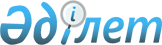 О внесении изменений и дополнений в некоторые законодательные акты Республики Казахстан по вопросам сокращения разрешительных документов и упрощения разрешительных процедурЗакон Республики Казахстан от 29 марта 2016 года № 479-V ЗРК.
      Примечание РЦПИ!

      Порядок введения в действие настоящего Закона см. ст.2Статья 1.Внести изменения и дополнения в следующие законодательные акты Республики Казахстан:
      1. В Земельный кодекс Республики Казахстан от 20 июня 2003 года (Ведомости Парламента Республики Казахстан, 2003 г., № 13, ст. 99; 2005 г., № 9, ст. 26; 2006 г., № 1, ст. 5; № 3, ст. 22; № 11, ст. 55; № 12, ст. 79, 83; № 16, ст. 97; 2007 г., № 1, ст. 4; № 2, ст. 18; № 14, ст. 105; № 15, ст. 106, 109; № 16, ст. 129; № 17, ст. 139; № 18, ст. 143; № 20, ст. 152; № 24, ст. 180; 2008 г., № 6-7, ст. 27; № 15-16, ст. 64; № 21, ст. 95; № 23, ст. 114; 2009 г., № 2-3, ст. 18; № 13-14, ст. 62; № 15-16, ст. 76; № 17, ст. 79; № 18, ст. 84, 86; 2010 г., № 5, ст. 23; № 24, ст. 146; 2011 г., № 1, ст. 2; № 5, ст. 43; № 6, ст. 49, 50; № 11, ст. 102; № 12, ст. 111; № 13, ст. 114; № 15, ст. 120; 2012 г., № 1, ст. 5; № 2, ст. 9, 11; № 3, ст. 27; № 4, ст. 32; № 5, ст. 35; № 8, ст. 64; № 11, ст. 80; № 14, ст. 95; № 15, ст. 97; № 21-22, ст. 124; 2013 г., № 1, ст. 3; № 9, ст. 51; № 14, ст. 72, 75; № 15, ст. 77, 79, 81; 2014 г., № 2, ст. 10; № 8, ст. 44; № 11, ст. 63, 64; № 12, ст. 82; № 14, ст. 84; № 19-I, 19-II, ст. 96; № 21, ст. 118, 122; № 23, ст. 143; № 24, ст. 145; 2015 г., № 8, ст. 42; № 11, cт. 57; № 19-I, ст. 99, 101; № 19-II, ст. 103; № 20-IV, ст. 113; № 20-VII, ст. 115, 117; № 21-I, ст. 124, 126; № 22-II, ст. 145; № 22-VI, ст. 159):
      1) подпункт 5) статьи 13 изложить в следующей редакции:
      "5) согласование предложений местных представительных и исполнительных органов области по вопросам изменения границ городов областного значения, а также установление и изменение пригородных зон вокруг городов областного значения;";
      2) часть шестую пункта 2 статьи 43 изложить в следующей редакции:
      "В состав комиссий, создаваемых на уровне областей, городов республиканского значения, столицы, также в обязательном порядке включаются представители соответствующих территориальных подразделений уполномоченных органов в области охраны окружающей среды, сельского и лесного хозяйства, использования и охраны водного фонда. По усмотрению местного исполнительного органа области, города республиканского значения, столицы, района, города областного значения в состав комиссии могут быть включены и другие лица.";
      3) в статье 44-1:
      в части третьей пункта 2 слово "планам" заменить словом "проектам";
      части одиннадцатую, двенадцатую и четырнадцатую пункта 8 изложить в следующей редакции:
      "При испрашивании земельных участков для индивидуального жилищного строительства заявления (ходатайства) граждан берутся на специальный учет и удовлетворяются по мере подготовки площадок для отвода либо при наличии свободных территорий, используемых для индивидуального жилищного строительства. Правила предоставления земельных участков под индивидуальное жилищное строительство гражданам утверждаются центральным уполномоченным органом. При предоставлении земельных участков для индивидуального жилищного строительства на бесплатной основе учитывается наличие или отсутствие у гражданина земельных участков, права на которые были предоставлены государством для индивидуального жилищного строительства.
      При постановке на специальный учет учитывается наличие или отсутствие у гражданина земельных участков, права на которые были предоставлены государством для индивидуального жилищного строительства, сведения о которых запрашиваются у Государственной корпорации, ведущей государственный земельный кадастр.";
      "При этом запрещается предоставление земельных участков для строительства без наличия проектов детальной планировки или генеральных планов населенных пунктов с расчетной численностью населения свыше двадцати тысяч человек и генеральных планов, совмещенных с проектом детальной планировки, с численностью населения до двадцати тысяч человек (или их заменяющей схемы развития и застройки населенных пунктов с численностью до пяти тысяч человек).";
      4) часть первую пункта 1 статьи 71 изложить в следующей редакции:
      "1. Физические и юридические лица, осуществляющие геологические, геофизические, поисковые, геодезические, почвенные, геоботанические, землеустроительные, археологические, проектные и другие изыскательские работы, могут проводить эти работы без изъятия земельных участков у частных собственников или землепользователей.";
      5) подпункт 4) пункта 2 статьи 84 изложить в следующей редакции:
      "4) строительство (реконструкция) автомобильных и железных дорог, строительство (реконструкция) аэропортов, аэродромов, объектов аэронавигации и авиатехнических центров, объектов железнодорожного транспорта, мостов, метрополитенов, тоннелей, объектов энергетических систем и линий электропередачи, линий связи, объектов, обеспечивающих космическую деятельность, магистральных трубопроводов, инженерно-коммуникационных сетей, объектов нефтеперерабатывающего производства, отнесенных к стратегическим объектам, реализация концессионных проектов, объектов общего пользования населенных пунктов;";
      6) часть первую пункта 1 статьи 109 изложить в следующей редакции:
      "1. Все земли городов, поселков, сельских населенных пунктов используются в соответствии с их генеральными планами, проектами детальной планировки и застройки (при наличии этих проектов) и проектами земельно-хозяйственного устройства территории.";
      7) часть вторую пункта 2 статьи 136-1 изложить в следующей редакции:
      "Решение о переводе земель водного фонда в земли других категорий или об отказе в переводе земель водного фонда в земли других категорий принимается на основании заключения комиссии, создаваемой местными исполнительными органами в соответствии с пунктом 2 статьи 43 настоящего Кодекса.";
      8) пункт 8 статьи 145 исключить;
      9) часть шестую пункта 2 статьи 146 изложить в следующей редакции:
      "Иные должностные лица центрального уполномоченного органа, непосредственно осуществляющие государственный контроль за использованием и охраной земель, являются государственными инспекторами по использованию и охране земель.".
      2. В Лесной кодекс Республики Казахстан от 8 июля 2003 года (Ведомости Парламента Республики Казахстан, 2003 г., № 16, ст. 140; 2004 г., № 23, ст. 142; 2006 г., № 3, ст. 22; № 16, ст. 97; 2007 г., № 1, ст. 4; № 2, ст. 18; № 3, ст. 20; 2008 г., № 23, ст. 114; 2009 г., № 18, ст. 84; 2010 г., № 5, ст. 23; 2011 г., № 1, ст. 2, 3; № 11, ст. 102; 2012 г., № 2, ст. 14; № 3, ст. 27; № 14, ст. 92, 95; № 15, ст. 97; 2013 г., № 9, ст. 51; № 14, ст. 75; 2014 г., № 7, ст. 37; № 10, ст. 52; № 19-I, 19-II, ст. 96; 2015 г., № 20-IV, ст. 113):
      1) в пункте 1 статьи 13:
      подпункты 18-12) и 18-13) изложить в следующей редакции:
      "18-12) разрабатывает и утверждает правила предоставления лесопользователям участков под объекты строительства на землях государственного лесного фонда, где лесные ресурсы предоставлены в долгосрочное лесопользование для оздоровительных, рекреационных, историко-культурных, туристских и спортивных целей, нужд охотничьего хозяйства, побочного лесного пользования;
      18-13) предоставляет лесопользователям участки под объекты строительства на землях государственного лесного фонда, находящихся в его ведении, где лесные ресурсы предоставлены в долгосрочное лесопользование для оздоровительных, рекреационных, историко-культурных, туристских и спортивных целей; нужд охотничьего хозяйства; побочного лесного пользования;";
      подпункт 18-42) исключить;
      2) в подпункте 15-2) статьи 15 слова ", и выдают разрешения на использование этих участков под строительство таких объектов" исключить;
      3) в пункте 2-1 статьи 31:
      подпункт 1) после слова "собственности" дополнить словами "либо в доверительном управлении";
      в подпункте 3) слово "трех" заменить словом "двух";
      в подпункте 6) слово "трехлетнего" заменить словом "пятилетнего";
      4) пункт 1 статьи 102-2 изложить в следующей редакции:
      "1. Строительство объектов на землях государственного лесного фонда, где лесные ресурсы предоставлены в долгосрочное лесопользование для оздоровительных, рекреационных, историко-культурных, туристских и спортивных целей; нужд охотничьего хозяйства; побочного лесного пользования, осуществляется по проектной (проектно-сметной) документации, разработанной в соответствии с эскизом (эскизным проектом), согласованным с уполномоченным органом.".
      3. В Водный кодекс Республики Казахстан от 9 июля 2003 года (Ведомости Парламента Республики Казахстан, 2003 г., № 17, ст. 141; 2004 г., № 23, ст. 142; 2006 г., № 1, ст. 5; № 3, ст. 22; № 15, ст. 95; 2007 г., № 1, ст. 4; № 2, ст. 18; № 19, ст. 147; № 24, ст. 180; 2008 г., № 6-7, ст. 27; № 23, ст. 114; № 24, ст. 129; 2009 г., № 2-3, ст. 15; № 15-16, ст. 76; № 18, ст. 84; 2010 г., № 1-2, ст. 5; № 5, ст. 23; № 24, ст. 146; 2011 г., № 1, ст. 2, 7; № 5, ст. 43; № 6, ст. 50; № 11, ст. 102; № 16, ст. 129; 2012 г., № 3, ст. 27; № 14, ст. 92; № 15, ст. 97; № 21-22, ст. 124; 2013 г., № 9, ст. 51; № 14, ст. 72, 75; № 15, ст. 79, 82; № 16, ст. 83; 2014 г., № 1, ст. 4; № 2, ст. 10; № 7, ст. 37; № 10, ст. 52; № 19-I, 19-II, ст. 96; № 21, ст. 122; № 23, ст. 143; 2015 г., № 11, cт. 57; № 19-II, ст. 103; № 20-IV, ст. 113):
      1) подпункт 7-5) пункта 1 статьи 37 изложить в следующей редакции:
      "7-5) разрабатывает и утверждает порядок согласования размещения предприятий и других сооружений, а также условий производства строительных и других работ на водных объектах, водоохранных зонах и полосах;";
      2) подпункт 7) статьи 39 исключить;
      3) абзац четвертый подпункта 7) пункта 2 статьи 40 изложить в следующей редакции:
      "размещения предприятий и других сооружений, а также условий производства строительных и других работ на водных объектах, водоохранных зонах и полосах;";
      4) в статье 66:
      подпункт 2) пункта 8 изложить в следующей редакции:
      "2) средства учета воды;";
      подпункт 2) пункта 9 изложить в следующей редакции:
      "2) средства учета забора воды;";
      в пункте 10:
      абзац первый изложить в следующей редакции:
      "10. Для оформления разрешения на специальное водопользование заявитель представляет в региональные органы уполномоченного органа следующие документы:";
      в подпункте 1) слова "Правительством Республики Казахстан" заменить словами "уполномоченным органом";
      подпункт 6) изложить в следующей редакции:
      "6) расчеты удельных норм водопотребления и водоотведения, за исключением физических или юридических лиц, осуществляющих изъятие водных ресурсов для водоподготовки и (или) доставки водопотребителям для питьевых нужд, деятельность по регулированию поверхностного стока при помощи подпорных гидротехнических сооружений, использование водных объектов без изъятия из них водных ресурсов, которые предоставляют расчеты по обоснованию объемов водопотребления и водоотведения;";
      дополнить подпунктом 9) следующего содержания:
      "9) сведения о наличии средств учета забора воды.";
      пункт 11 исключить;
      подпункт 4) пункта 12 исключить.
      4. В Экологический кодекс Республики Казахстан от 9 января 2007 года (Ведомости Парламента Республики Казахстан, 2007 г., № 1, ст. 1; № 20, ст. 152; 2008 г., № 21, ст. 97; № 23, ст. 114; 2009 г., № 11-12, ст. 55; № 18, ст. 84; № 23, ст. 100; 2010 г., № 1-2, ст. 5; № 5, ст. 23; № 24, ст. 146; 2011 г., № 1, ст. 2, 3, 7; № 5, ст. 43; № 11, ст. 102; № 12, ст. 111; № 16, ст. 129; № 21, ст. 161; 2012 г., № 3, ст. 27; № 8, ст. 64; № 14, ст. 92, 95; № 15, ст. 97; № 21-22, ст. 124; 2013 г., № 9, ст. 51; № 12, ст. 57; № 14, ст. 72, 75; 2014 г., № 1, ст. 4; № 2, ст. 10; № 7, ст. 37; № 10, ст. 52; № 12, ст. 82; № 14, ст. 84; № 19-I, 19-II, ст. 96; № 21, ст. 122; № 23, ст. 143; № 24, ст. 145; 2015 г., № 8, ст. 42; № 11, cт. 57; № 20-IV, ст. 113; № 20-VII, ст. 115; № 22-I, ст. 141; № 22-II, ст. 144; № 22-V, ст. 156; 2016 г., № 1, ст. 2):
      1) заголовки главы 22 и статей 168 – 172 оглавления исключить;
      2) подпункт 22) статьи 17 исключить;
      3) главу 22 исключить.
      5. В Кодекс Республики Казахстан от 10 декабря 2008 года "О налогах и других обязательных платежах в бюджет" (Налоговый кодекс) (Ведомости Парламента Республики Казахстан, 2008 г., № 22-I, 22-II, ст. 112; 2009 г., № 2-3, ст. 16, 18; № 13-14, ст. 63; № 15-16, ст. 74; № 17, ст. 82; № 18, ст. 84; № 23, ст. 100; № 24, ст. 134; 2010 г., № 1-2, ст. 5; № 5, ст. 23; № 7, ст. 28, 29; № 11, ст. 58; № 15, ст. 71; № 17-18, ст. 112; № 22, ст. 130, 132; № 24, ст. 145, 146, 149; 2011 г., № 1, ст. 2, 3; № 2, ст. 21, 25; № 4, ст. 37; № 6, ст. 50; № 11, ст. 102; № 12, ст. 111; № 13, ст. 116; № 14, ст. 117; № 15, ст. 120; № 16, ст. 128; № 20, ст. 151; № 21, ст. 161; № 24, ст. 196; 2012 г., № 1, ст. 5; № 2, ст. 11, 15; № 3, ст. 21, 22, 25, 27; № 4, ст. 32; № 5, ст. 35; № 6, ст. 43, 44; № 8, ст. 64; № 10, ст. 77; № 11, ст. 80; № 13, ст. 91; № 14, ст. 92; № 15, ст. 97; № 20, ст. 121; № 21-22, ст. 124; № 23-24, ст. 125; 2013 г., № 1, ст. 3; № 2, ст. 7, 10; № 3, ст. 15; № 4, ст. 21; № 8, ст. 50; № 9, ст. 51; № 10-11, ст. 56; № 12, ст. 57; № 14, ст. 72; № 15, ст. 76, 81, 82; № 16, ст. 83; № 21-22, ст. 114, 115; № 23-24, ст. 116; 2014 г., № 1, ст. 9; № 4-5, ст. 24; № 7, ст. 37; № 8, ст. 44, 49; № 10, ст. 52; № 11, ст. 63, 64, 65, 69; № 12, ст. 82; № 14, ст. 84; № 16, ст. 90; № 19-I, 19-II, ст. 96; № 21, ст. 122; № 22, ст. 128, 131; № 23, ст. 143; № 24, ст. 145; 2015 г., № 7, ст. 34; № 8, ст. 44, 45; № 11, cт. 52; № 14, ст. 72; № 15, ст. 78; № 19-I, ст. 99, 100, 101; № 20-I, ст. 110; № 20-IV, ст. 113; № 20-VII, ст. 115, 119; № 21-I, ст. 124; № 21-II, ст. 130; № 21-III, ст. 136, 137; № 22-I, ст. 140, 143; № 22-II, ст. 144, 145; № 22-III, ст. 149; № 22-V, ст. 156, 158; № 22-VI, ст. 159; № 22-VII, ст. 161; № 23-I, ст. 169; 2016 г., № 1, ст. 4):
      1) в статье 273:
      в части первой пункта 3 слово "ста восьмидесяти" заменить словами "ста пятидесяти пяти";
      в части первой пункта 4 слово "шестидесяти" заменить словами "пятидесяти пяти";
      2) в статье 471:
      строки 1.8, 1.33-1, 1.34-1 и 1.78 таблицы исключить;
      дополнить строкой 1.96 следующего содержания:
      "
                                                                          ";
      3) пункт 2 статьи 499 изложить в следующей редакции:
      "2. Специальное пользование животным миром осуществляется на основании разрешения на пользование животным миром (далее – разрешение). При этом такие разрешения выдаются местным исполнительным органом, за исключением разрешения на пользование животным миром, в целях научно-исследовательского лова на рыбохозяйственных водоемах, расположенных на территории двух и более областей, а также на редкие и находящиеся под угрозой исчезновения виды животных, которые выдаются уполномоченным государственным органом в области охраны, воспроизводства и использования животного мира.";
      4) в статье 528:
      пункт 1 изложить в следующей редакции:
      "1. Плата за размещение наружной (визуальной) рекламы (далее – плата) взимается за размещение наружной (визуальной) рекламы на объектах стационарного размещения рекламы в полосе отвода автомобильных дорог общего пользования, на открытом пространстве за пределами помещений в населенных пунктах на территории Республики Казахстан.";
      подпункт 2) пункта 1-1 исключить;
      подпункт 2) части первой пункта 2 изложить в следующей редакции:
      "2) при размещении объектов рекламы в населенных пунктах на основании разрешения, выдаваемого местными исполнительными органами в порядке, установленном законодательством Республики Казахстан.";
      5) в части первой пункта 3 статьи 530:
      графу 2 строки 1 таблицы подпункта 1) изложить в следующей редакции:
      "Объекты наружной (визуальной) рекламы";
      подпункт 2) исключить;
      6) в пункте 1 статьи 534:
      подпункт 14) изложить в следующей редакции:
      "14) за выдачу водительских удостоверений, удостоверений тракториста-машиниста, свидетельств о государственной регистрации механических транспортных средств, государственных регистрационных номерных знаков;";
      дополнить подпунктом 18) следующего содержания:
      "18) за выдачу разрешения на приобретение гражданских пиротехнических веществ и изделий с их применением.";
      7) в статье 540:
      в подпункте 5):
      дополнить абзацами девятым и десятым следующего содержания:
      "разрешения на приобретение гражданского, служебного оружия и патронов к нему – 300 процентов;
      разрешения на приобретение гражданских пиротехнических веществ и изделий с их применением – 300 процентов;";
      абзацы десятый и одиннадцатый исключить;
      абзац девятый подпункта 9) исключить;
      8) в пункте 2 статьи 547:
      подпункт 7) изложить в следующей редакции:
      "7) за выдачу водительских удостоверений, удостоверений тракториста-машиниста, свидетельств о государственной регистрации механических транспортных средств и прицепов, государственных регистрационных номерных знаков – до выдачи соответствующих документов и государственных регистрационных номерных знаков;";
      дополнить подпунктом 10-1) следующего содержания:
      "10-1) за выдачу разрешений на приобретение гражданских пиротехнических веществ и изделий с их применением – до выдачи соответствующих документов;";
      9) в статье 565:
      пункт 1 изложить в следующей редакции:
      "1. Для постановки на регистрационный учет в качестве индивидуального предпринимателя физическое лицо направляет в налоговый орган уведомление в порядке, установленном законодательством Республики Казахстан о разрешениях и уведомлениях.";
      в пункте 3 слова "индивидуального предпринимателя" исключить;
      10) исключен Законом РК от 30.11.2016 № 26-VI (вводится в действие с 01.01.2017);
      11) пункты 1 и 2 статьи 575 изложить в следующей редакции:
      "1. При изменении сведений об объектах налогообложения и (или) объектах, связанных с налогообложением, указанных в регистрационных данных, налогоплательщик обязан в течение трех рабочих дней с даты возникновения изменений подать уведомление, указанное в пункте 4 статьи 574 настоящего Кодекса, в налоговый орган по месту регистрации объектов налогообложения и (или) объектов, связанных с налогообложением.
      2. Внесение изменений в регистрационные данные налогоплательщика производится налоговым органом в течение трех рабочих дней с даты получения уведомления, указанного в пункте 4 статьи 574 настоящего Кодекса, в случае изменения сведений об объектах налогообложения и (или) объектах, связанных с налогообложением.
      Налогоплательщиком, осуществляющим отдельные виды деятельности, указанные в подпунктах 1), 2) и 9) пункта 1 статьи 574 настоящего Кодекса, к уведомлению прилагается документ, указанный в пункте 5 статьи 574 настоящего Кодекса, подтверждающий изменение сведений об объектах налогообложения и (или) объектах, связанных с налогообложением.
      В случае непредставления оригинала договора для сверки копии договоров и (или) приложений к договорам должны быть нотариально засвидетельствованы.";
      12) в статье 576:
      абзац первый пункта 1 изложить в следующей редакции:
      "1. Налогоплательщик подлежит снятию налоговым органом с регистрационного учета в качестве налогоплательщика, осуществляющего отдельные виды деятельности, не подлежащие лицензированию, на основании уведомления, указанного в пункте 4 статьи 574 настоящего Кодекса, в случаях:";
      пункт 2 изложить в следующей редакции:
      "2. Уведомление для снятия с регистрационного учета в качестве налогоплательщика, осуществляющего отдельные виды деятельности, представляется в налоговый орган по месту регистрации объектов налогообложения и (или) объектов, связанных с налогообложением, в течение трех рабочих дней с даты прекращения осуществления видов деятельности, установленной пунктом 1 статьи 574 настоящего Кодекса, или снятия с учета общего количества объектов налогообложения и (или) объектов, связанных с налогообложением, указанных в регистрационных данных.";
      13) часть третью пункта 3 статьи 651 исключить.
      6. В Кодекс Республики Казахстан от 18 сентября 2009 года "О здоровье народа и системе здравоохранения" (Ведомости Парламента Республики Казахстан, 2009 г., № 20-21, ст. 89; 2010 г., № 5, ст. 23; № 7, ст. 32; № 15, ст. 71; № 24, ст. 149, 152; 2011 г., № 1, ст. 2, 3; № 2, ст. 21; № 11, ст. 102; № 12, ст. 111; № 17, ст. 136; № 21, ст. 161; 2012 г., № 1, ст. 5; № 3, ст. 26; № 4, ст. 32; № 8, ст. 64; № 12, ст. 83; № 14, ст. 92, 95; № 15, ст. 97; № 21-22, ст. 124; 2013 г., № 1, ст. 3; № 5-6, ст. 30; № 7, ст. 36; № 9, ст. 51; № 12, ст. 57; № 13, ст. 62; № 14, ст. 72, 75; № 16, ст. 83; 2014 г., № 1, ст. 4; № 7, ст. 37; № 10, ст. 52; № 11, ст. 65; № 14, ст. 84, 86; № 16, ст. 90; № 19-I, 19-II, ст. 96; № 21, ст. 122; № 23, ст. 143; 2015 г., № 1, ст. 2; 2015 г., № 7, cт. 33; № 10, cт. 50; № 19-II, ст. 102; № 20-IV, ст. 113; № 20-VII, ст. 115; № 22-I, ст. 143; № 22-V, ст. 156; № 23-II, ст. 170):
      1) в пункте 1 статьи 1:
      подпункт 98) изложить в следующей редакции:
      "98) независимая экспертиза – процедура, проводимая независимыми экспертами в рамках внешней экспертизы в целях вынесения заключения об уровне качества оказываемых медицинских услуг, предоставляемых субъектами здравоохранения, с использованием индикаторов, отражающих показатель эффективности, полноты и соответствия оказываемых медицинских услуг стандартам;";
      дополнить подпунктом 98-1) следующего содержания:
      "98-1) независимый эксперт – физическое лицо, имеющее высшее медицинское образование и соответствующее требованиям к физическим лицам, претендующим на проведение независимой экспертизы, определенным уполномоченным органом;";
      2) в пункте 1 статьи 7:
      подпункт 27) исключить;
      дополнить подпунктами 102-1) и 102-2) следующего содержания:
      "102-1) утверждению порядка привлечения независимых экспертов при проведении внешней экспертизы;
      102-2) разработке и утверждению требований к физическим лицам, претендующим на проведение независимой экспертизы в качестве независимых экспертов;";
      3) в части первой статьи 7-1:
      в абзаце первом слова "Государственный орган" заменить словами "1. Государственный орган";
      дополнить подпунктом 37) следующего содержания:
      "37) определению порядка государственной регистрации и перегистрации продуктов детского питания, пищевых и биологически активных добавок к пище, генетически модифицированных объектов, красителей, средств дезинфекции, дезинсекции и дератизации, материалов и изделий, контактирующих с водой и продуктами питания.";
      4) в пункте 2 статьи 9:
      подпункт 11) изложить в следующей редакции:
      "11) осуществляют лицензирование фармацевтической деятельности, видов деятельности, связанных с оборотом наркотических средств, психотропных веществ и прекурсоров в области здравоохранения, а также медицинской деятельности, за исключением судебно-медицинской, судебно-наркологической, судебно-психиатрической экспертиз, в соответствии с законодательством Республики Казахстан о разрешениях и уведомлениях;";
      в подпункте 18-5) слова "и аттестацию" исключить;
      5) часть первую статьи 13-1 дополнить подпунктом 6) следующего содержания:
      "6) проведение доклинических (неклинических) исследований биологически активных веществ.";
      6) в статье 14:
      пункт 4 исключить;
      часть первую пункта 6 изложить в следующей редакции:
      "6. Орган (организация), осуществляющий (осуществляющая) аккредитацию субъектов здравоохранения, создает соответствующие комиссии по аккредитации и формирует банк данных аккредитованных субъектов в области здравоохранения.";
      7) пункт 7 статьи 20 дополнить подпунктом 5-1) следующего содержания:
      "5-1) инициировать создание комиссии с привлечением независимых экспертов по разбору случаев для проведения внешней экспертизы, определенных уполномоченным органом;";
      8) подпункты 5) и 7) пункта 1 статьи 21-1 исключить;
      9) пункт 3 статьи 57 изложить в следующей редакции:
      "3. Проведение экспертизы в области здравоохранения, за исключением экспертизы лекарственных средств, изделий медицинского назначения и медицинской техники при государственной регистрации, перерегистрации и внесении изменений в регистрационное досье, осуществляется физическими и юридическими лицами на основании соответствующей лицензии и (или) юридическими лицами – на основании свидетельства об аккредитации.";
      10) пункт 4 статьи 58 изложить в следующей редакции:
      "4. Внешняя экспертиза качества медицинских услуг проводится:
      1) уполномоченным органом, а также с привлечением независимых экспертов при комиссионном разборе по случаям, определенным уполномоченным органом;
      2) независимыми экспертами при привлечении их физическими или юридическими лицами в случаях несогласия с выводами внутренней и внешней экспертизы, а также субъектами здравоохранения для проведения независимой экспертизы на договорной основе.";
      11) в части третьей пункта 6 статьи 69 слова "аттестованные в порядке, определенном уполномоченным органом" заменить словами "прошедшие обучение для их реализации";
      12) часть вторую пункта 1 статьи 117 изложить в следующей редакции:
      "Признание непригодности производится по решению врачебной комиссии, создаваемой в специализированной психиатрической медицинской организации, имеющей лицензию на осуществление соответствующей экспертизы.".
      7. В Кодекс Республики Казахстан от 30 июня 2010 года "О таможенном деле в Республике Казахстан" (Ведомости Парламента Республики Казахстан, 2010 г., № 14, ст. 70; № 24, ст. 145; 2011 г., № 1, ст. 3; № 11, ст. 102; № 19, ст. 145; 2012 г., № 2, ст. 15; № 13, ст. 91; № 15, ст. 97; № 21-22, ст. 124; № 23-24, ст. 125; 2013 г., № 1, ст. 3; № 2, ст. 13; № 7, ст. 36; № 10-11, ст. 56; № 14, ст. 72; № 15, ст. 81; № 16, ст. 83; 2014 г., № 4-5, ст. 24; № 10, ст. 52; № 11, ст. 61; № 12, ст. 82; № 14, ст. 84; № 16, ст. 90; № 19-I, 19-II, ст. 94, 96; № 21, ст. 122, 123; № 23, ст. 143; 2015 г., № 8, ст. 42; № 11, ст. 52; № 15, ст. 78; № 20-IV, ст. 113; № 20-VII, ст. 115; № 22-II, ст. 144, 145; № 22-V, ст. 156; № 23-I, ст. 169):
      пункт 9 статьи 138 изложить в следующей редакции:
      "9. При уплате плательщиком или третьим лицом в счет плательщика таможенных пошлин, налогов и пени подтверждением их уплаты для выпуска товаров являются одно или несколько из следующих сведений и документов:
      1) данные по формам отчетности поступлений по кодам бюджетной классификации, ежедневно предоставляемые органами казначейства органу государственных доходов;
      2) сведения и информация, переданная банками второго уровня и организациями, осуществляющими отдельные виды банковских операций, через платежный шлюз "электронного правительства" об уплаченных суммах таможенных пошлин и налогов;
      3) электронный чек, формируемый в системе "электронного правительства", – в случае уплаты через платежный шлюз "электронного правительства";
      4) чек, выдаваемый электронным терминалом банка второго уровня или организации, осуществляющей отдельные виды банковских операций, – в случае уплаты через электронные терминалы банка второго уровня или организации, осуществляющей отдельные виды банковских операций, расположенные в зданиях органов государственных доходов;
      5) квитанция кассы банка второго уровня или организации, осуществляющей отдельные виды банковских операций, – в случае уплаты через кассы банка или организации, осуществляющей отдельные виды банковских операций, расположенные в зданиях органов государственных доходов.
      При этом документы, указанные в подпунктах 3), 4), 5) части первой настоящего пункта, требуются только в случае отсутствия у органов государственных доходов сведений и информации, указанных в подпункте 2) части первой настоящего пункта.
      Банки второго уровня и организации, осуществляющие отдельные виды банковских операций, перечисленные в подпунктах 4) и 5) части первой настоящего пункта, должны иметь соответствующие договоры, заключенные с органами государственных доходов.
      При уплате Национальным Банком Республики Казахстан и его филиалами таможенных пошлин, налогов в бюджет для целей выпуска товаров подтверждением уплаты указанных таможенных пошлин, налогов в бюджет являются платежные документы Национального Банка Республики Казахстан.".
      8. В Кодекс Республики Казахстан об административных правонарушениях от 5 июля 2014 года (Ведомости Парламента Республики Казахстан, 2014 г., № 18-I, 18-II, ст. 92; № 21, ст. 122; № 23, ст. 143; № 24, ст. 145, 146; 2015 г., № 1, ст. 2; № 2, ст. 6; № 7, ст. 33; № 8, ст. 44, 45; № 9, ст. 46; № 10, ст. 50; № 11, ст. 52; № 14, ст. 71; № 15, ст. 78; № 16, ст. 79; № 19-I, ст. 101; № 19-II, ст. 102, 103, 105; № 20-IV, ст. 113; № 20-VII, ст. 115; № 21-I, ст. 124, 125; № 21-II, ст. 130; № 21-III, ст. 137; № 22-I, ст. 140, 141, 143; № 22-II, ст. 144, 145, 148; № 22-III, ст. 149; № 22-V, ст. 152, 156, 158; № 22-VI, ст. 159; № 22-VII, ст. 161; № 23-I, ст. 166, 169; № 23-II, ст. 172; 2016 г., № 1, ст. 4; № 2, ст. 9):
      1) в оглавлении:
      дополнить заголовком статьи 300-1 следующего содержания:
      "Статья 300-1. Превышение энергопередающими организациями утвержденных нормативных значений показателей надежности электроснабжения";
      заголовок статьи 605 изложить в следующей редакции:
      "Статья 605. Нарушение законодательства Республики Казахстан о дорожном движении";
      2) часть четвертую статьи 47 изложить в следующей редакции:
      "4. Исключение из реестра осуществляется уполномоченным органом в сфере таможенного дела по основаниям и в порядке, которые установлены таможенным законодательством Республики Казахстан, и уполномоченным органом в области транспорта и коммуникаций по основаниям и в порядке, которые установлены законодательством Республики Казахстан о дорожном движении.";
      3) часть первую статьи 269 изложить в следующей редакции:
      "1. Нарушение установленных законодательными актами Республики Казахстан сроков подачи налогового заявления о постановке на регистрационный учет в органе государственных доходов частного нотариуса, частного судебного исполнителя, адвоката и уведомления о регистрационном учете индивидуального предпринимателя, регистрационном учете по отдельным видам деятельности –
      влечет предупреждение.";
      4) часть вторую статьи 296 изложить в следующей редакции:
      "2. Деяние, предусмотренное частью первой настоящей статьи, совершенное повторно в течение года после наложения административного взыскания, –
      влечет штраф на субъектов малого предпринимательства в размере пятнадцати, на субъектов среднего предпринимательства – в размере тридцати, на субъектов крупного предпринимательства – в размере ста пятидесяти месячных расчетных показателей.";
      5) дополнить статьей 300-1 следующего содержания:
      "Статья 300-1. Превышение энергопередающими организациями утвержденных нормативных значений показателей надежности электроснабжения
      Превышение энергопередающей организацией нормативных значений показателей надежности электроснабжения –
      влечет штраф на должностное лицо энергопередающей организации в размере ста двадцати пяти месячных расчетных показателей.
      Примечание. Под должностным лицом энергопередающей организации в настоящей статье следует понимать первого руководителя энергопередающей организации или лицо, исполняющее его обязанности.";
      6) в статье 604:
      абзац второй части первой после слов "физических лиц" дополнить словами ", должностных лиц";
      абзац второй части второй изложить в следующей редакции:
      "влечет лишение квалификационного свидетельства физического лица, штраф на должностных лиц, субъектов малого предпринимательства в размере шестидесяти, на субъектов среднего предпринимательства – в размере ста, на субъектов крупного предпринимательства – в размере ста пятидесяти месячных расчетных показателей, с приостановлением деятельности учебных организаций по подготовке водителей транспортных средств на срок до трех месяцев.";
      7) статью 605 изложить в следующей редакции:
      "Статья 605. Нарушение законодательства Республики Казахстан о дорожном движении
      1. Невыполнение учебной организацией по подготовке водителей транспортных средств обязанностей, предусмотренных Законом Республики Казахстан "О дорожном движении", –
      влечет штраф на должностных лиц, субъектов малого предпринимательства в размере тридцати, на субъектов среднего предпринимательства – в размере пятидесяти, на субъектов крупного предпринимательства – в размере ста месячных расчетных показателей.
      2. Действие, предусмотренное частью первой настоящей статьи, совершенное повторно в течение года после наложения административного взыскания, –
      влечет штраф на должностных лиц, субъектов малого предпринимательства в размере шестидесяти, на субъектов среднего предпринимательства – в размере ста, на субъектов крупного предпринимательства – в размере двухсот месячных расчетных показателей с запрещением деятельности учебной организации по подготовке водителей транспортных средств.
      3. Неисполнение и (или) ненадлежащее исполнение учебной организацией по подготовке водителей транспортных средств письменного предписания уполномоченного органа по обеспечению безопасности дорожного движения об устранении нарушения законодательства Республики Казахстан о дорожном движении в установленный срок –
      влекут штраф на должностных лиц, субъектов малого предпринимательства в размере тридцати, на субъектов среднего предпринимательства – в размере пятидесяти, на субъектов крупного предпринимательства – в размере ста месячных расчетных показателей.";
      8) в части первой статьи 684 слова "605 (частями третьей и четвертой)" заменить словами "605 (частью второй)";
      9) в части первой статьи 685 слова "605 (частями первой, второй, пятой, шестой и седьмой)" заменить словами "605 (частями первой и третьей);";
      10) часть первую статьи 690 после слов "300 (за исключением котельных всех мощностей и тепловых сетей (магистральных, внутриквартальных)," дополнить цифрами "300-1,";
      11) в части первой статьи 804:
      в подпункте 1) слова "605 (части третья и четвертая)" заменить словами "605 (часть вторая);
      подпункт 22) после цифр "462," дополнить цифрами "463,".
      9. В Предпринимательский кодекс Республики Казахстан от 29 октября 2015 года (Ведомости Парламента Республики Казахстан, 2015 г., № 20-II, 20-III, ст. 112; 2016 г., № 1, ст. 4):
      1) в оглавлении:
      заголовок статьи 37 исключить;
      главу 11 дополнить заголовками статей 124-1, 124-2 и 124-3 следующего содержания:
      "Статья 124-1. Утверждение предельных цен оптовой реализации товарного и сжиженного нефтяного газа на внутреннем рынке
      Статья 124-2. Утверждение цены сырого и товарного газа, приобретаемого национальным оператором в рамках преимущественного права государства
      Статья 124-3. Тарифобразование энергопроизводящих организаций";
      2) статью 36 изложить в следующей редакции:
      "Статья 36. Порядок государственной регистрации индивидуальных предпринимателей
      1. Для государственной регистрации в качестве индивидуального предпринимателя (совместного индивидуального предпринимательства) физическое лицо (уполномоченное лицо совместного индивидуального предпринимательства) представляет непосредственно в орган государственных доходов или через Государственную корпорацию "Правительство для граждан" уведомление по форме, утвержденной уполномоченным органом в сфере разрешений и уведомлений.
      В случае регистрации совместного индивидуального предпринимательства уполномоченное лицо совместного индивидуального предпринимательства предоставляет доверенность, подписанную от имени всех участников совместного предпринимательства.
      В случае, если заявитель не достиг совершеннолетнего возраста, к уведомлению прилагается согласие законных представителей, а при отсутствии такого согласия – копия свидетельства о заключении брака (супружества) либо решение органа опеки и попечительства или решение суда об объявлении несовершеннолетнего полностью дееспособным.
      Истребование иных документов запрещается.
      2. Лица, включенные в перечень организаций и лиц, связанных с финансированием терроризма и экстремизма, в соответствии с законодательством Республики Казахстан не вправе подавать уведомление.
      3. Орган государственных доходов в течение одного рабочего дня со дня представления физическим лицом документов, указанных в пункте 1 настоящей статьи, за исключением случаев представления уведомлений лицами, указанными в пункте 2 настоящей статьи, производит государственную регистрацию индивидуального предпринимателя (совместного индивидуального предпринимательства).
      4. При изменении данных, указанных в уведомлении, индивидуальный предприниматель (уполномоченное лицо совместного индивидуального предпринимательства) обязан (обязано) сообщить о таких изменениях в орган государственных доходов по форме, установленной этим органом.
      5. Уведомление представляется в электронной форме посредством веб-портала "электронного правительства" либо в явочном порядке на бумажном носителе.";
      3) статью 37 исключить;
      4) пункт 3 статьи 116 дополнить подпунктами 10), 11) и 12):
      "10) утверждение предельных цен оптовой реализации товарного и сжиженного нефтяного газа на внутреннем рынке;
      11) утверждение цены сырого и товарного газа, приобретаемого национальным оператором в рамках преимущественного права государства;
      12) утверждение тарифов энергопроизводящих организаций.";
      5) главу 11 дополнить статьями 124-1, 124-2 и 124-3 следующего содержания:
      "Статья 124-1. Утверждение предельных цен оптовой реализации товарного и сжиженного нефтяного газа на внутреннем рынке
      Государством утверждаются предельные цены оптовой реализации товарного и сжиженного нефтяного газа на внутреннем рынке в соответствии с законодательством Республики Казахстан о газе и газоснабжении.
      Статья 124-2. Утверждение цены сырого и товарного газа,
                           приобретаемого национальным оператором в рамках
      преимущественного права государства
      Государством утверждается цена сырого и товарного газа, приобретаемого национальным оператором в рамках преимущественного права государства, в соответствии с законодательством Республики Казахстан о газе и газоснабжении.
      Статья 124-3. Тарифобразование энергопроизводящих организаций
      Тарифобразование энергопроизводящих организаций осуществляется в соответствии с законодательством Республики Казахстан об электроэнергетике.";
      6) в статье 144:
      подпункт 11) пункта 3 изложить в следующей редакции:
      "11) подача проверяемым субъектом уведомления о начале осуществления деятельности или определенных действий в порядке, установленном Законом Республики Казахстан "О разрешениях и уведомлениях";";
      пункт 5 изложить в следующей редакции:
      "5. Внеплановой проверке подлежат факты и обстоятельства, выявленные в отношении конкретных субъектов и объектов предпринимательства и послужившие основанием для назначения данной внеплановой проверки.".
      10. В Закон Республики Казахстан от 2 июля 1992 года "Об охране и использовании объектов историко-культурного наследия" (Ведомости Верховного Совета Республики Казахстан, 1992 г., № 15, ст. 363; 1995 г., № 20, ст. 120; Ведомости Парламента Республики Казахстан, 2004 г., № 23, ст. 142; 2007 г., № 2, ст. 18; № 17, ст. 139; 2009 г., № 18, ст. 84; 2010 г., № 5, ст. 23; 2011 г., № 1, ст. 2; № 5, ст. 43; № 11, ст. 102; № 12, ст. 111; 2012 г., № 15, ст. 97; 2013 г., № 14, ст. 75; 2014 г., № 1, ст. 4; № 10, ст. 52; № 19-I, 19-II, ст. 96; № 23, ст. 143; 2015 г., № 19-II, ст. 105; № 20-IV, ст. 113):
      в части первой статьи 13:
      подпункт 5) изложить в следующей редакции:
      "5) согласовывать проведение научно-реставрационных работ на памятниках истории и культуры международного и республиканского значения с уполномоченным органом;";
      дополнить подпунктом 5-1) следующего содержания:
      "5-1) направлять в местные исполнительные органы областей, городов республиканского значения, столицы в установленном Законом Республики Казахстан "О разрешениях и уведомлениях" порядке уведомление о начале проведения научно-реставрационных работ на памятниках истории и культуры местного значения;".
      11. В Закон Республики Казахстан от 8 декабря 1993 года "Об административно-территориальном устройстве Республики Казахстан" (Ведомости Верховного Совета Республики Казахстан, 1993 г., № 23-24, ст. 507; 1995 г., № 23, ст. 146; Ведомости Парламента Республики Казахстан, 2004 г., № 10, ст. 56; № 23, ст. 142; 2006 г., № 18, ст. 111; 2009 г., № 2-3, ст. 9; № 8, ст. 44; 2011 г., № 11, ст. 102; 2013 г., № 2, ст. 11; № 14, ст. 72):
      подпункт 2) части первой статьи 11 изложить в следующей редакции:
      "2) по согласованию с Правительством Республики Казахстан устанавливают и изменяют границы городов областного значения; устанавливают и изменяют границы районов области, городов районного значения, сельских округов, решают вопросы о передаче поселков, сел из одного района в другой или в административное подчинение городских органов власти;".
      12. В Закон Республики Казахстан от 30 марта 1995 года "О Национальном Банке Республики Казахстан" (Ведомости Верховного Совета Республики Казахстан, 1995 г., № 3-4, ст. 23; № 12, ст. 88; № 15-16, ст. 100; № 23, ст. 141; Ведомости Парламента Республики Казахстан, 1996 г., № 2, ст. 184; № 11-12, ст. 262; № 19, ст. 370; 1997 г., № 13-14, ст. 205; № 22, ст. 333; 1998 г., № 11-12, ст. 176; 1999 г., № 20, ст. 727; 2000 г., № 3-4, ст. 66; № 22, ст. 408; 2001 г., № 8, ст. 52; № 10, ст. 123; 2003 г., № 15, ст. 138, 139; 2004 г., № 11-12, ст. 66; № 16, ст. 91; № 23, ст. 142; 2005 г., № 14, ст. 55; № 23, ст. 104; 2006 г., № 4, ст. 24; № 13, ст. 86; 2007 г., № 2, ст. 18; № 3, ст. 20; № 4, ст. 33; 2009 г., № 8, ст. 44; № 13-14, ст. 63; № 17, ст. 81; № 19, ст. 88; 2010 г., № 5, ст. 23; 2011 г., № 1, ст. 2; № 5, ст. 43; № 11, ст. 102; № 13, ст. 116; № 24, ст. 196; 2012 г., № 1, ст. 6; № 2, ст. 14; № 13, ст. 91; № 20, ст. 121; 2013 г., № 10-11, ст. 56; 2014 г., № 10, ст. 52; № 11, ст. 61; № 14, ст. 84; № 16, ст. 90; № 23, ст. 143; 2015 г., № 8, ст. 45; № 22-II, ст. 148; № 22-VI, ст. 159; 2016 г., № 1, ст. 4):
      1) подпункты 81) и 83) части второй статьи 15 изложить в следующей редакции:
      "81) перечень финансовых продуктов, об утверждении которых финансовая организация уведомляет Национальный Банк Казахстана;";
      "83) порядок уведомления Национального Банка Казахстана об утверждении финансовых продуктов финансовыми организациями, а также перечень документов, прилагаемых к уведомлению;";
      2) статью 62-5 дополнить подпунктом 3-1) следующего содержания:
      "3-1) рассмотрения в пределах компетенции, установленной законодательством Республики Казахстан, документов, предусмотренных нормативным правовым актом, регулирующим порядок уведомления Национального Банка Казахстана об утверждении финансовых продуктов финансовыми организациями, а также перечень документов, прилагаемых к уведомлению, и статьей 31-1 Закона Республики Казахстан "О микрофинансовых организациях";".
      13. В Закон Республики Казахстан от 31 августа 1995 года "О банках и банковской деятельности в Республике Казахстан" (Ведомости Верховного Совета Республики Казахстан, 1995 г., № 15-16, ст. 106; Ведомости Парламента Республики Казахстан, 1996 г., № 2, ст. 184; № 15, ст. 281; № 19, ст. 370; 1997 г., № 5, ст. 58; № 13-14, ст. 205; № 22, ст. 333; 1998 г., № 11-12, ст. 176; № 17-18, ст. 224; 1999 г., № 20, ст. 727; 2000 г., № 3-4, ст. 66; № 22, ст. 408; 2001 г., № 8, ст. 52; № 9, ст. 86; 2002 г., № 17, ст. 155; 2003 г., № 5, ст. 31; № 10, ст. 51; № 11, ст. 56, 67; № 15, ст. 138, 139; 2004 г., № 11-12, ст. 66; № 15, ст. 86; № 16, ст. 91; № 23, ст. 140; 2005 г., № 7-8, ст. 24; № 14, ст. 55, 58; № 23, ст. 104; 2006 г., № 3, ст. 22; № 4, ст. 24; № 8, ст. 45; № 11, ст. 55; № 16, ст. 99; 2007 г., № 2, ст. 18; № 4, ст. 28, 33; 2008 г., № 17-18, ст. 72; № 20, ст. 88; № 23, ст. 114; 2009 г., № 2-3, ст. 16, 18, 21; № 17, ст. 81; № 19, ст. 88; № 24, ст. 134; 2010 г., № 5, ст. 23; № 7, ст. 28; № 17-18, ст. 111; 2011 г., № 3, ст. 32; № 5, ст. 43; № 6, ст. 50; № 12, ст. 111; № 13, ст. 116; № 14, ст. 117; № 24, ст. 196; 2012 г., № 2, ст. 15; № 8, ст. 64; № 10, ст. 77; № 13, ст. 91; № 20, ст. 121; № 21-22, ст. 124; № 23-24, ст. 125; 2013 г., № 10-11, ст. 56; № 15, ст. 76; 2014 г., № 1, ст. 9; № 4-5, ст. 24; № 6, ст. 27; № 10, ст. 52; № 11, ст. 61; № 12, ст. 82; № 19-I, 19-II, ст. 94, 96; № 21, ст. 122; № 22, ст. 131; № 23, ст. 143; 2015 г., № 8, ст. 45; № 13, cт. 68; № 15, ст. 78; № 16, ст. 79; № 20-IV, ст. 113; № 20-VII, ст. 115; № 21-II, ст. 130; № 21-III, ст. 137; № 22-I, ст. 140, 143; № 22-III, ст. 149; № 22-V, ст. 156; № 22-VI, ст. 159):
      1) часть вторую статьи 5 исключить;
      2) пункт 2 статьи 6 изложить в следующей редакции:
      "2. Банковские операции, осуществленные без лицензии уполномоченного органа, являются недействительными, за исключением деятельности (операций), проводимой государственным органом, кредитными товариществами, Национальным оператором почты, организациями, указанными в пункте 8 статьи 61-4 настоящего Закона, а также Банком Развития Казахстана в пределах полномочий, закрепленных настоящим Законом и иными законами Республики Казахстан.";
      3) пункт 7 статьи 30 изложить в следующей редакции:
      "7. Банковская операция, предусмотренная подпунктом 6) пункта 2 настоящей статьи, осуществляется без лицензии уполномоченного органа государственными органами, кредитными товариществами, Национальным оператором почты, а также Банком Развития Казахстана в соответствии с законами Республики Казахстан, регулирующими их деятельность, а также организациями, указанными в пункте 8 статьи 61-4 настоящего Закона.";
      4) пункт 1-1 статьи 31 исключить;
      5) статью 31-1 изложить в следующей редакции:
      "Статья 31-1. Уведомление об утверждении финансовых продуктов банком, организацией, осуществляющей отдельные виды банковских операций
      Банк, организация, осуществляющая отдельные виды банковских операций, уведомляют уполномоченный орган об утверждении финансовых продуктов органом банка, организации, осуществляющей отдельные виды банковских операций, уполномоченным на утверждение финансовых продуктов, в течение десяти рабочих дней со дня их утверждения.
      Перечень финансовых продуктов, об утверждении которых банк, организация, осуществляющая отдельные виды банковских операций, уведомляют уполномоченный орган, порядок уведомления уполномоченного органа об утверждении финансовых продуктов банком, организацией, осуществляющей отдельные виды банковских операций, а также перечень документов, прилагаемых к уведомлению, определяются нормативными правовыми актами уполномоченного органа.".
      14. В Закон Республики Казахстан от 14 июля 1997 года "О нотариате" (Ведомости Парламента Республики Казахстан, 1997 г., № 13-14, ст. 206; 1998 г., № 22, ст. 307; 2000 г., № 3-4, ст. 66; 2001 г., № 15-16, ст. 236; № 24, ст. 338; 2003 г., № 10, ст. 48; № 12, ст. 86; 2004 г., № 23, ст. 142; 2006 г., № 11, ст. 55; 2007 г., № 2, ст. 18; 2009 г., № 8, ст. 44; № 17, ст. 81; № 19, ст. 88; № 23, ст. 100; 2010 г., № 17-18, ст. 111; 2011 г., № 11, ст. 102; № 21, ст. 172; 2012 г., № 8, ст. 64; № 10, ст. 77; № 12, ст. 84; 2013 г., № 1, ст. 3; № 14, ст. 72; 2014 г., № 1, ст. 4; № 10, ст. 52; № 11, ст. 61; № 14, ст. 84; № 19-I, 19-II, ст. 96; № 21, ст. 122; № 23, ст. 143; 2015 г., № 16, ст. 79; № 20-IV, ст. 113; № 20-VII, ст. 115):
      1) подпункты 6) и 9) пункта 2 статьи 10 изложить в следующей редакции:
      "6) фактического отсутствия помещения нотариуса по адресу, указанному в уведомлении нотариуса о начале осуществления нотариальной деятельности;";
      "9) если нотариус не приступил к практической нотариальной деятельности по истечении трех месяцев со дня уведомления о начале осуществления нотариальной деятельности.";
      2) подпункт 8) статьи 11 изложить в следующей редакции:
      "8) осуществления нотариусом профессиональной деятельности без уведомления территориального органа юстиции.";
      3) в статье 15:
      пункт 1 изложить в следующей редакции:
      "1. Нотариусом, занимающимся частной практикой, признается гражданин, осуществляющий нотариальную деятельность без образования юридического лица на основании лицензии, застраховавший свою гражданско-правовую ответственность по обязательствам, возникающим вследствие причинения вреда в результате совершения нотариальных действий, вступивший в члены нотариальной палаты.";
      в пункте 4:
      части вторую и третью изложить в следующей редакции:
      "Нотариус обязан направить уведомление в территориальный орган юстиции о начале осуществления нотариальной деятельности с указанием местонахождения его помещения.
      Территориальный орган юстиции в течение пяти рабочих дней со дня уведомления нотариусом о начале осуществления нотариальной деятельности или поступления заявления нотариуса об изменении местонахождения его помещения в пределах определенной ему территории обязан провести проверку на предмет соответствия данного помещения требованиям законодательства Республики Казахстан.";
      дополнить частью четвертой следующего содержания:
      "Нотариус до направления уведомления в территориальный орган юстиции о прекращении осуществления нотариальной деятельности обязан передать все находящиеся на хранении нотариальные документы другому нотариусу или в частный нотариальный архив, сдать печать частного нотариуса в территориальный орган юстиции.";
      4) подпункт 6) пункта 1 статьи 19 изложить в следующей редакции:
      "6) осуществлять деятельность вне местонахождения его помещения, за исключением случаев, предусмотренных настоящим Законом.";
      5) подпункт 7) статьи 32 исключить;
      6) в пункте 1 статьи 33:
      дополнить подпунктами 1-1) и 1-2) следующего содержания:
      "1-1) осуществляет прием уведомлений о начале или прекращении осуществления нотариальной деятельности в соответствии с Законом Республики Казахстан "О разрешениях и уведомлениях";
      1-2) ведет государственный электронный реестр уведомлений;";
      подпункт 7) изложить в следующей редакции:
      "7) проверяет наличие и соответствие выбранного нотариусом помещения требованиям законодательства Республики Казахстан;".
      15. В Закон Республики Казахстан от 22 апреля 1998 года "О товариществах с ограниченной и дополнительной ответственностью" (Ведомости Парламента Республики Казахстан, 1998 г., № 5-6, ст. 49; 1999 г., № 20, ст. 727; 2002 г., № 10, ст. 102; 2003 г., № 11, ст. 56; № 24, ст. 178; 2004 г., № 5, ст. 30; 2005 г., № 14, ст. 58; 2006 г., № 3, ст. 22; № 4, ст. 24, 25; № 8, ст. 45; 2007 г., № 4, ст. 28; № 20, ст. 153; 2008 г., № 13-14, ст. 56; 2009 г., № 2-3, ст. 16; 2010 г., № 1-2, ст. 2; 2011 г., № 1, ст. 9; № 5, ст. 43; № 6, ст. 50; № 24, ст. 196; 2012 г., № 2, ст. 15; № 21-22, ст. 124; 2014 г., № 4-5, ст. 24; № 23, ст. 143; 2015 г., № 20-VII, ст. 117; № 22-VI, ст. 159):
      1) статью 29 дополнить пунктом 2-1 следующего содержания:
      "2-1. Лицо, самостоятельно или совместно со своими аффилиированными лицами имеющее намерение приобрести в совокупности пятьдесят и более процентов долей участия в уставном капитале товарищества, направляет извещение всем участникам товарищества о своем намерении.
      Извещение должно содержать информацию о лице и его аффилированных лицах, которые имеют намерение приобрести в совокупности пятьдесят и более процентов долей участия в уставном капитале, и о предлагаемой цене приобретения долей.
      При этом предлагаемая цена должна быть не ниже цены, которая была в извещении о намерении приобретения.
      Срок ответа на извещение о намерении участниками товарищества должен быть не менее тридцати дней.";
      2) в статье 43:
      пункт 2 дополнить подпунктом 13) следующего содержания:
      "13) решение об одобрении заключения товариществом с ограниченной ответственностью сделки или совокупности взаимосвязанных между собой сделок, в результате которой (которых) товариществом отчуждается (может быть отчуждено) имущество, стоимость которого составляет пятьдесят один и более процентов от общего размера балансовой стоимости активов товарищества с ограниченной ответственностью.";
      дополнить пунктом 2-1 следующего содержания:
      "2-1. Взаимосвязанными между собой сделками признаются:
      1) несколько сделок, совершаемых с одним и тем же лицом либо с группой аффилированных между собой лиц в отношении приобретения или отчуждения одного и того же имущества;
      2) сделки, оформляемые одним договором или несколькими договорами, связанными между собой;
      3) иные сделки, признаваемые как взаимосвязанные между собой уставом или решением общего собрания участников товарищества.";
      3) в части первой и второй пункта 2 статьи 45 слова "более чем одной десятой от общего количества голосов" заменить словами "десятью и более процентов от общего количества голосов";
      4) в статье 46:
      пункты 1 и 1-1 изложить в следующей редакции:
      "1. Орган или лицо (лица), созывающие общее собрание участников товарищества с ограниченной ответственностью, обязаны не позднее чем за тридцать дней до дня открытия собрания письменно известить о его проведении каждого участника товарищества по адресу, указанному в реестре участников, который ведется исполнительным органом товарищества.
      В извещении должны быть указаны:
      1) время, место и дата проведения собрания;
      2) предлагаемая повестка дня;
      3) тип общего собрания участников: очередное или внеочередное;
      4) порядок проведения собрания;
      5) порядок проведения заочного голосования и процедура для заочного голосования;
      6) нормы законодательных актов Республики Казахстан, в соответствии с которыми проводится собрание.
      Товарищество вправе дополнительно информировать участников через средства массовой информации.
      1-1. Орган или лицо (лица), созывающие общее собрание участников товарищества с ограниченной ответственностью, преобразованного из акционерного общества, с числом участников сто и более обязаны за тридцать дней до дня открытия собрания известить о его проведении участников товарищества.
      Извещение о проведении общего собрания участников товарищества с числом участников сто и более должно быть опубликовано в печатном издании, указанном в уставе товарищества.
      Орган или лицо (лица), созывающие общее собрание участников товарищества с ограниченной ответственностью, ведение реестра участников которого осуществляется регистратором, с числом участников менее ста обязаны за тридцать дней до дня открытия собрания письменно известить о его проведении каждого участника товарищества по адресу, указанному в реестре участников товарищества.";
      часть первую пункта 2 изложить в следующей редакции:
      "2. Любой участник товарищества с ограниченной ответственностью вправе вносить свои предложения по повестке дня общего собрания не позднее чем за десять дней до его открытия. В течение этого же срока участники товарищества, обладающие в совокупности пятью и более процентами от общего количества голосов, вправе включить определенные ими вопросы в повестку дня общего собрания. Выполнение этого требования обязательно для органа или лиц, созывающих общее собрание.".
      16. В Закон Республики Казахстан от 30 июня 1998 года "О регистрации залога движимого имущества" (Ведомости Парламента Республики Казахстан, 1998 г., № 13, ст. 196; 2003 г., № 11, ст. 67; 2004 г., № 23, ст. 140; 2006 г., № 23, ст. 141; 2009 г., № 19, ст. 88; № 24, ст. 134; 2011 г., № 3, ст. 32; 2012 г., № 8, ст. 64; № 14, ст. 95; 2013 г., № 1, ст. 3; 2014 г., № 11, ст. 61; № 19-I, 19-II, ст. 96; № 23, ст. 143; 2015 г., № 8, ст. 45; № 20-IV, ст. 113; № 22-II, ст. 145):
      1) подпункт 1) статьи 1 изложить в следующей редакции:
      "1) движимое имущество – имущество, не относящееся к недвижимости, включая транспортные средства, товары в обороте, ценные бумаги, деньги, имущественные права, в том числе право на будущую продукцию и иное имущество;";
      2) подпункт 4) части первой пункта 2 статьи 9 изложить в следующей редакции:
      "4) перечень и описание имущества, являющегося предметом залога, или общее описание предмета залога без требования конкретного описания залогового обеспечения, предусмотренное соглашением сторон договора о залоге;";
      3) подпункт 6) пункта 1 статьи 12 изложить в следующей редакции:
      "6) перечень и описание имущества, являющегося предметом залога, или общее описание предмета залога без требования конкретного описания залогового обеспечения, предусмотренное соглашением сторон договора о залоге;";
      4) подпункт 5) пункта 1 статьи 13 изложить в следующей редакции:
      "5) сведения о предмете залога или общее описание предмета залога без требования конкретного описания залогового обеспечения, предусмотренное соглашением сторон договора о залоге;".
      17. В Закон Республики Казахстан от 9 июля 1998 года "О естественных монополиях и регулируемых рынках" (Ведомости Парламента Республики Казахстан, 1998 г., № 16, ст. 214; 1999 г., № 19, ст. 646; 2000 г., № 3-4, ст. 66; 2001 г., № 23, ст. 309; 2002 г., № 23-24, ст. 193; 2004 г., № 14, ст. 82; № 23, ст. 138, 142; 2006 г., № 2, ст. 17; № 3, ст. 22; № 4, ст. 24; № 8, ст. 45; № 13, ст. 87; 2007 г., № 3, ст. 20; № 19, ст. 148; 2008 г., № 15-16, ст. 64; № 24, ст. 129; 2009 г., № 11-12, ст. 54; № 13-14, ст. 62; № 18, ст. 84; 2010 г., № 5, ст. 20, 23; 2011 г., № 1, ст. 2; № 11, ст. 102; № 12, ст. 111; № 13, ст. 112; № 16, ст. 129; 2012 г., № 2, ст. 9, 15; № 3, ст. 21; № 4, ст. 30; № 11, ст. 80; № 12, ст. 85; № 15, ст. 97; 2013 г., № 4, ст. 21; № 10-11, ст. 56; № 15, ст. 79, 82; № 16, ст. 83; 2014 г., № 1, ст. 4; № 4-5, ст. 24; № 10, ст. 52; № 11, ст. 64; № 14, ст. 87; № 16, ст. 90; № 19-I, 19-II, ст. 96; № 23, ст. 143; 2015 г., № 9, cт.46; № 19-I, ст. 100; № 20-IV, ст. 113; № 20-VII, ст. 117; № 21-II, ст. 131; № 22-II, ст. 144; № 22-V, ст. 156; № 22-VI, ст. 159):
      1) подпункт 17) части первой статьи 7 изложить в следующей редакции:
      "17) разрабатывать методики ведения раздельного учета доходов, затрат и задействованных активов по видам регулируемых услуг субъектов естественных монополий в порядке, определенном уполномоченным органом;";
      2) подпункт 18) пункта 1 статьи 14 исключить;
      3) подпункт 5) пункта 1 статьи 15 исключить.
      18. В Закон Республики Казахстан от 30 декабря 1998 года "О государственном контроле за оборотом отдельных видов оружия" (Ведомости Парламента Республики Казахстан, 1998 г., № 24, ст. 448; 2002 г., № 4, ст. 34; 2004 г., № 23, ст. 140, 142; 2006 г., № 24, ст. 148; 2007 г., № 2, ст. 18; № 19, ст. 150; № 20, ст. 152; 2010 г., № 8, ст. 41; № 24, ст. 149; 2011 г., № 1, ст. 7; № 11, ст. 102; № 12, ст. 111; 2013 г., № 12, ст. 57; 2014 г., № 8, ст. 49; № 10, ст. 52; № 19-I, 19-II, cт. 94, 96; № 21, cт.122):
      1) подпункты 7), 8), 9) и 10) статьи 1 изложить в следующей редакции:
      "7) изготовитель оружия – организация, имеющая лицензию на разработку, производство, ремонт, торговлю оружием;
      8) пользователь оружия – физическое или юридическое лицо, получившее оружие от владельца во временное пользование;
      9) приобретение оружия – покупка, получение оружия в качестве подарка, награды;
      10) владелец оружия – физическое или юридическое лицо, владеющее оружием на основании разрешения на приобретение, ношение и хранение оружия;";
      2) заголовок главы 3 изложить в следующей редакции:
      "Глава 3. Лицензирование разработки, производства, ремонта, торговли, коллекционирования, приобретения и экспонирования оружия и патронов к нему";
      3) в статье 10:
      заголовок, пункты 1 и 2 изложить в следующей редакции:
      "Статья 10. Лицензирование разработки, производства, ремонта, торговли, коллекционирования, приобретения и экспонирования оружия и патронов к нему
      1. Разработка, производство, ремонт, торговля, коллекционирование, приобретение и экспонирование оружия и патронов к нему подлежат лицензированию.
      2. Лицензии на разработку, производство, ремонт, торговлю, коллекционирование, экспонирование гражданского и служебного оружия и патронов к нему выдаются органами внутренних дел, а лицензии на разработку, производство, ремонт, торговлю, приобретение и экспонирование боевого ручного стрелкового оружия и патронов к нему – органом, уполномоченным Правительством Республики Казахстан.";
      часть третью пункта 3 исключить;
      4) пункт 1 статьи 14 изложить в следующей редакции:
      "1. Юридические лица с особыми уставными задачами имеют право приобретать гражданское или служебное оружие у юридических лиц-поставщиков после получения соответствующего разрешения в органах внутренних дел. Виды, типы, модели и количество оружия для использования работниками юридических лиц с особыми уставными задачами устанавливаются Правительством Республики Казахстан.";
      5) пункт 4 статьи 23 изложить в следующей редакции:
      "4. Юридические лица, указанные в подпунктах 2) – 8) статьи 12 настоящего Закона, при реорганизации или ликвидации могут передавать гражданское и служебное оружие и патроны к нему субъектам, имеющим разрешения на их приобретение.";
      6) часть первую пункта 2 статьи 25 изложить в следующей редакции:
      "2. Ввоз на территорию Республики Казахстан и вывоз с территории Республики Казахстан гражданского и служебного оружия и патронов к нему осуществляются на основании заключения, выдаваемого уполномоченным органом в сфере контроля за оборотом оружия в соответствии с законодательством Республики Казахстан.";
      7) подпункт 3) пункта 1 статьи 29 изложить в следующей реакции:
      "3) выдает лицензии на:
      право разработки, производства, ремонта, торговли, коллекционирования, экспонирования гражданского и служебного оружия и патронов к нему;
      право разработки, производства, торговли, использования гражданских пиротехнических веществ и изделий с их применением;". 
      19. В Закон Республики Казахстан от 23 июля 1999 года "О средствах массовой информации" (Ведомости Парламента Республики Казахстан, 1999 г., № 21, ст. 771; 2001 г., № 10, ст. 122; 2003 г., № 24, ст. 175; 2005 г., № 13, ст. 53; 2006 г., № 1, ст. 5; № 3, ст. 22; № 12, ст. 77; 2007 г., № 12, ст. 88; 2009 г., № 2-3, ст. 7; № 15-16, ст. 74; 2010 г., № 5, ст. 23; № 22, ст. 130; 2011 г., № 1, ст. 2; № 11, ст. 102; 2012 г., № 2, ст. 13; № 3, ст. 25; № 15, ст. 97; 2013 г., № 1, ст. 2; № 10-11, ст. 56; № 14, ст. 75; 2014 г., № 2, ст. 11; № 10, ст. 52; № 14, ст. 84; 2015 г., № 20-IV, ст. 113; № 22-V, ст. 156):
      1) статью 1 дополнить подпунктом 10-1) следующего содержания:
      "10-1) фонд – некоммерческая организация в форме акционерного общества, определяемая Правительством Республики Казахстан, являющаяся единым оператором по размещению в средствах массовой информации государственного заказа по проведению государственной информационной политики, государственных имиджевых проектов во всех сферах экономики на республиканском уровне в порядке, установленном уполномоченным органом (далее – Фонд);";
      2) в подпункте 7) статьи 4-3 слово ", размещает" исключить;
      3) главу 2 дополнить статьей 13-1 следующего содержания:
      "Статья 13-1. Фонд
      Фонд:
      1) размещает в средствах массовой информации государственный заказ по проведению государственной информационной политики, государственных имиджевых проектов во всех сферах экономики на республиканском уровне в порядке, установленном уполномоченным органом;
      2) осуществляет сбор, обработку и анализ информации о реализации государственного заказа по проведению государственной информационной политики, государственных имиджевых проектов во всех сферах экономики на республиканском уровне, при необходимости с привлечением независимых экспертов;
      3) вносит предложения в уполномоченный орган по совершенствованию механизмов размещения государственного заказа по проведению государственной информационной политики, государственных имиджевых проектов во всех сферах экономики на республиканском уровне;
      4) представляет ежегодный отчет о результатах своей деятельности в уполномоченный орган в установленном им порядке, а также размещает его на своем интернет-ресурсе.".
      20. В Закон Республики Казахстан от 18 декабря 2000 года "О страховой деятельности" (Ведомости Парламента Республики Казахстан, 2000 г., № 22, ст. 406; 2003 г., № 11, ст. 56; № 12, ст. 85; № 15, ст. 139; 2004 г., № 11-12, ст. 66; 2005 г., № 14, ст. 55, 58; № 23, ст. 104; 2006 г., № 3, ст. 22; № 4, ст. 25; № 8, ст. 45; № 13, ст. 85; № 16, ст. 99; 2007 г., № 2, ст. 18; № 4, ст. 28, 33; № 8, ст. 52; № 18, ст. 145; 2008 г., № 17-18, ст. 72; № 20, ст. 88; 2009 г., № 2-3, ст. 18; № 17, ст. 81; № 19, ст. 88; № 24, ст. 134; 2010 г., № 5, ст. 23; № 17-18, ст. 112; 2011 г., № 11, ст. 102; № 12, ст. 111; № 24, ст. 196; 2012 г., № 2, ст. 15; № 8, ст. 64; № 13, ст. 91; № 21-22, ст. 124; № 23-24, ст. 125; 2013 г., № 10-11, ст. 56; 2014 г., № 4-5, ст. 24; № 10, ст. 52; № 11, ст. 61; № 19-I, 19-II, ст. 94; № 21, ст. 122; № 22, ст. 131; 2015 г., № 8, ст. 45; № 15, ст. 78; № 20-IV, ст. 113; № 22-I, ст. 143; № 22-III, ст. 149; № 22-V, ст. 156; № 22-VI, ст. 159):
      1) пункт 1-1 статьи 11-1 исключить;
      2) статью 31-1 изложить в следующей редакции:
      "Статья 31-1. Уведомление об утверждении финансовых продуктов страховой (перестраховочной) организацией
      Страховая (перестраховочная) организация уведомляет уполномоченный орган об утверждении финансовых продуктов органом страховой (перестраховочной) организации, уполномоченным на утверждение финансовых продуктов, в течение десяти рабочих дней со дня их утверждения.
      Перечень финансовых продуктов, об утверждении которых страховая (перестраховочная) организация уведомляет уполномоченный орган, порядок уведомления уполномоченного органа об утверждении финансовых продуктов страховой (перестраховочной) организацией, а также перечень документов, прилагаемых к уведомлению, определяются нормативными правовыми актами уполномоченного органа.".
      21. В Закон Республики Казахстан от 23 января 2001 года "О местном государственном управлении и самоуправлении в Республике Казахстан" (Ведомости Парламента Республики Казахстан, 2001 г., № 3, ст. 17; № 9, ст. 86; № 24, ст. 338; 2002 г., № 10, ст. 103; 2004 г., № 10, ст. 56; № 17, ст. 97; № 23, ст. 142; № 24, ст. 144; 2005 г., № 7-8, ст. 23; 2006 г., № 1, ст. 5; № 13, ст. 86, 87; № 15, ст. 92, 95; № 16, ст. 99; № 18, ст. 113; № 23, ст. 141; 2007 г., № 1, ст. 4; № 2, ст. 14; № 10, ст. 69; № 12, ст. 88; № 17, ст. 139; № 20, ст. 152; 2008 г., № 21, ст. 97; № 23, ст. 114, 124; 2009 г., № 2-3, ст. 9; № 24, ст. 133; 2010 г., № 1-2, ст. 2; № 5, ст. 23; № 7, ст. 29, 32; № 24, ст. 146; 2011 г., № 1, ст. 3, 7; № 2, ст. 28; № 6, ст. 49; № 11, ст. 102; № 13, ст. 115; № 15, ст. 118; № 16, ст. 129; 2012 г., № 2, ст. 11; № 3, ст. 21; № 5, ст. 35; № 8, ст. 64; № 14, ст. 92; № 23-24, ст. 125; 2013 г., № 1, ст. 2, 3; № 8, ст. 50; № 9, ст. 51; № 14, ст. 72, 75; № 15, ст. 81; № 20, ст. 113; № 21-22, ст. 115; 2014 г., № 2, ст. 10; № 3, ст. 21; № 7, ст. 37; № 8, ст. 49; № 10, ст. 52; № 11, ст. 67; № 12, ст. 82; № 14, ст. 84, 86; № 19-I, 19-II, ст. 94, 96; № 21, ст. 118, 122; № 22, ст. 131; 2015 г., № 9, cт.46; № 19-I, ст. 101; № 19-II, ст. 103; № 21-I, ст. 121, 124, 125; № 21-II, ст. 130, 132; № 22-I, ст. 140; № 22-V, ст. 154, 156, 158):
      абзац шестой подпункта 3) части первой пункта 3 статьи 3 исключить.
      22. В Закон Республики Казахстан от 16 июля 2001 года "Об архитектурной, градостроительной и строительной деятельности в Республике Казахстан" (Ведомости Парламента Республики Казахстан, 2001 г., № 17-18, ст. 243; 2004 г., № 23, ст. 142; 2005 г., № 6, ст. 10; № 7-8, ст. 19; 2006 г., № 1, ст. 5; № 3, ст. 22; № 15, ст. 95; № 23, ст. 144; № 24, ст. 148; 2007 г., № 1, ст. 4; № 2, ст. 18; № 16, ст. 129; 2008 г., № 21, ст. 97; № 24, ст. 129; 2009 г., № 15-16, ст. 76; № 18, ст. 84; 2010 г., № 5, ст. 23; 2011 г., № 1, ст. 2; № 6, ст. 50; № 11, ст. 102; № 12, ст. 111; 2012 г., № 3, ст. 21, 27; № 4, ст. 32; № 8, ст. 64; № 14, ст. 92, 95; № 15, ст. 97; 2013 г., № 9, ст. 51; № 13, ст. 63; № 14, ст. 72, 75; № 21-22, ст. 114; 2014 г., № 1, ст. 4, 6; № 2, ст. 10, 12; № 7, ст. 37; № 8, ст. 44; № 10, ст. 52; № 14, ст. 86; № 19-I, 19-II, ст. 96; № 23, ст. 143; 2015 г., № 19-I, ст. 99, 101; № 19-II, ст. 103; № 20-IV, ст. 113; № 21-I, ст. 128; № 22-V, ст. 156; № 23-II, ст. 170):
      пункт 3 статьи 68 исключить.
      23. В Закон Республики Казахстан от 8 декабря 2001 года "О железнодорожном транспорте" (Ведомости Парламента Республики Казахстан, 2001 г., № 23, ст. 315; 2003 г., № 10, ст. 54; 2004 г., № 18, ст. 110; № 23, ст. 142; 2006 г., № 3, ст. 22; № 13, ст. 87; № 14, ст. 89; № 16, ст. 99; № 24, ст. 148; 2007 г., № 9, ст. 67; № 19, ст. 148; 2008 г., № 15-16, ст. 64; № 24, ст. 129; 2009 г., № 2-3, ст. 18; № 18, ст. 84; 2010 г., № 5, ст. 23; № 24, ст. 146; 2011 г., № 1, ст. 2, 3; № 5, ст. 43; № 11, ст. 102; № 12, ст. 111; 2012 г., № 2, ст. 14; № 15, ст. 97; № 21-22, ст. 124; 2013 г., № 14, ст. 72, 75; № 16, ст. 83; № 21-22, ст. 115; 2014 г., № 1, ст. 4; № 12, ст. 82; № 19-I, 19-II, ст. 96; № 23, cт. 143; 2015 г., № 19-I, ст. 100; № 20-IV, ст. 113; № 20-VII, ст. 117; № 23-II, ст. 170, 172):
      1) подпункт 34-14) пункта 2 статьи 14 исключить;
      2) пункт 3 статьи 32 исключить.
      24. В Закон Республики Казахстан от 3 июля 2002 года "О защите растений" (Ведомости Парламента Республики Казахстан, 2002 г., № 13-14, ст. 140; 2004 г., № 17, ст. 98; № 23, ст. 142; 2006 г., № 1, ст. 5; № 3, ст. 22; № 24, ст. 148; 2007 г., № 2, ст. 18; 2009 г., № 18, ст. 84, 85; 2010 г., № 5, ст. 23; № 15, ст. 71; 2011 г., № 1, ст. 2, 7; № 11, ст. 102; № 12, ст. 111; 2012 г., № 14, ст. 95; № 15, ст. 97; 2013 г., № 9, ст. 51; № 14, ст. 75; 2014 г., № 1, ст. 4; № 10, ст. 52; № 19-I, 19-II, ст. 94, 96; № 23, ст. 143; 2015 г., № 20-IV, ст. 113):
      1) пункт 1 статьи 6 дополнить подпунктом 5-1) следующего содержания:
      "5-1) выдача заключения (разрешительного документа) на ввоз отдельных видов товаров, включенных в Единый перечень товаров, к которым применяются меры нетарифного регулирования в торговле с третьими странами, утвержденный решением уполномоченного органа Евразийского экономического союза;";
      2) часть третью статьи 14-6 изложить в следующей редакции:
      "Запрещаются производство (формуляция), ввоз, хранение, транспортировка, реализация и применение пестицидов (ядохимикатов), не прошедших государственную регистрацию, а также исходных компонентов для производства незарегистрированных пестицидов (ядохимикатов), за исключением опытных образцов, ввозимых для проведения регистрационных (мелкоделяночных и производственных) испытаний и (или) научных исследований на основании заключения (разрешительного документа) на ввоз образцов незарегистрированных средств защиты растений (пестицидов) для проведения регистрационных (мелкоделяночных и производственных испытаний) и (или) научных исследований в соответствии с решениями Коллегии Евразийской экономической комиссии. Количество пестицидов (ядохимикатов), ввозимых для регистрационных (мелкоделяночных и производственных) испытаний и (или) научных исследований, определяется уполномоченным органом.".
      25. В Закон Республики Казахстан от 10 июля 2002 года "О ветеринарии" (Ведомости Парламента Республики Казахстан, 2002 г., № 15, ст. 148; 2004 г., № 23, ст. 142; 2005 г., № 7-8, ст. 23; 2006 г., № 1, ст. 5; № 3, ст. 22; № 24, ст. 148; 2007 г., № 2, ст. 18; № 20, ст. 152; 2008 г., № 24, ст. 129; 2009 г., № 18, ст. 84, 86; 2010 г., № 1-2, ст. 1; № 15, ст. 71; 2011 г., № 1, ст. 2, 3, 7; № 6, ст. 49; № 11, ст. 102; № 12, ст. 111; 2012 г., № 2, ст. 16; № 8, ст. 64; № 14, ст. 95; № 15, ст. 97; 2013 г., № 9, ст. 51; № 14, ст. 72, 75; 2014 г., № 2, ст. 10; № 10, ст. 52; № 19-I, 19-II, ст. 94, 96; № 21, cт.123; № 23, cт.143; 2015 г., № 20-IV, ст. 113; № 22-II, ст. 145):
      1) подпункт 21) статьи 8 исключить;
      2) пункт 3 статьи 13 исключить;
      3) в статье 13-1:
      пункт 1 дополнить подпунктом 2-1) следующего содержания:
      "2-1) производство ветеринарных препаратов, используемых в качестве средств парфюмерии или косметики для животных;";
      абзац первый части первой пункта 5 изложить в следующей редакции:
      "5. Физические и юридические лица, уведомившие местный исполнительный орган города республиканского значения, столицы, района, города областного значения о начале деятельности по реализации лекарственных средств для ветеринарных целей, биологических препаратов, изделий и атрибутов ветеринарного и зоогигиенического назначения, производству ветеринарных препаратов, используемых в качестве средств парфюмерии или косметики для животных, обязаны:";
      4) абзац шестой подпункта 1) пункта 1 статьи 18 исключить.
      26. В Закон Республики Казахстан от 8 февраля 2003 года "О семеноводстве" (Ведомости Парламента Республики Казахстан, 2003 г., № 3, ст. 16; 2004 г., № 23, ст. 142; 2006 г., № 1, ст. 5; № 3, ст. 22; № 24, ст. 148; 2009 г., № 18, ст. 84; № 24, ст. 129; 2010 г., № 5, ст. 23; 2011 г., № 1, ст. 2, 7; № 11, ст. 102; № 12, ст. 111; 2012 г., № 14, ст. 92; № 15, ст. 97; 2013 г., № 9, ст. 51; № 14, ст. 75; 2014 г., № 10, ст. 52; № 19-I, 19-II, ст. 96; № 23, cт. 143; 2015 г., № 20-IV, ст. 113; № 22-VII, ст. 161; № 23-II, ст. 172):
      1) подпункт 30) статьи 1 изложить в следующей редакции:
      "30) лаборатория по экспертизе качества семян – юридическое лицо, аккредитованное в установленном порядке и осуществляющее деятельность по проведению исследований сортовых и посевных качеств семян на соответствие их требованиям национальных стандартов и иных нормативных документов в области семеноводства;";
      2) абзац восьмой подпункта 1) статьи 4 исключить;
      3) подпункт 6) пункта 1 статьи 6 изложить в следующей редакции:
      "6) разрабатывает и утверждает правила аттестации производителей оригинальных и элитных семян, семян первой, второй и третьей репродукций, реализаторов семян;";
      4) подпункт 4) статьи 6-1 изложить в следующей редакции:
      "4) проводят аттестацию субъектов семеноводства с выдачей соответствующего свидетельства в порядке, определяемом уполномоченным органом;";
      5) подпункт 2) пункта 3 статьи 9 изложить в следующей редакции:
      "2) контроль за проведением экспертизы сортовых и посевных качеств семян лабораториями по экспертизе качества семян, соблюдением ими нормативных правовых актов и стандартов в области семеноводства:
      два раза в год в период экспертизы качества семян, а также в порядке контроля при осуществлении государственных закупок услуг по экспертизе качества семян;
      в случаях предъявления претензий к производителям семян, а также несогласия с результатами исследований семян на сортовые и посевные качества, выданными лабораториями по экспертизе качества семян;";
      6) подпункт 1) пункта 1 статьи 10 исключить;
      7) подпункт 3) пункта 2 статьи 11 изложить в следующей редакции:
      "3) лаборатории по экспертизе качества семян.";
      8) пункты 1 и 3 статьи 22 изложить в следующей редакции:
      "1. Определение посевных качеств семян, подлежащих реализации и использованию для посева, проводится посредством отбора проб семян и последующего их анализа в лабораториях по экспертизе качества семян, аккредитованных в порядке, установленном Законом Республики Казахстан "Об аккредитации в области оценки соответствия".";
      "3. Отбор проб из партий семян, предназначенных только для посева, производится семенными экспертами по заявке производителей семян и (или) производителями семян (их представителями), прошедшими соответствующую подготовку в лабораториях по экспертизе качества семян.";
      9) пункт 4 статьи 23 изложить в следующей редакции:
      "4. Аттестат на семена или свидетельство на семена выдается производителями семян на основании выданных апробаторами и лабораториями по экспертизе качества семян документов, подтверждающих их сортовые и посевные качества (акт апробации сортовых посевов, удостоверение о кондиционности семян, результаты анализа семян).".
      27. В Закон Республики Казахстан от 13 мая 2003 года "Об акционерных обществах" (Ведомости Парламента Республики Казахстан, 2003 г., № 10, ст. 55; № 21-22, ст. 160; 2004 г., № 23, ст. 140; 2005 г., № 14, ст. 58; 2006 г., № 10, ст. 52; № 16, ст. 99; 2007 г., № 4, ст. 28, 33; № 9, ст. 67; № 20, ст. 153; 2008 г., № 13-14, ст. 56; № 17-18, ст. 72; № 21, ст. 97; 2009 г., № 2-3, ст. 18; № 17, ст. 81; № 24, ст. 133; 2010 г., № 5, ст. 23; 2011 г., № 2, ст. 21; № 3, ст. 32; № 5, ст. 43; № 6, ст. 50; № 24, ст. 196; 2012 г., № 2, ст. 11, 14; № 4, ст. 30; № 13, ст. 91; № 21-22, ст. 124; 2013 г., № 10-11, ст. 56; № 15, ст. 81; 2014 г., № 4-5, ст. 24; № 6, ст. 27; № 10, ст. 52; № 11, ст. 63; № 16, ст. 90; № 23, ст. 143; 2015 г., № 8, ст. 42, 45; № 19-I, ст. 101; № 19-II, ст. 102; № 20-VII, ст. 117; № 22-II, ст. 145; № 22-VI, ст. 159):
      1) в статье 14:
      пункт 1 дополнить подпунктом 1-1) следующего содержания:
      "1-1) при владении самостоятельно или в совокупности с другими акционерами пятью и более процентами голосующих акций общества предлагать совету директоров включить дополнительные вопросы в повестку дня общего собрания акционеров в соответствии с настоящим Законом;";
      подпункт 2) пункта 2 исключить;
      дополнить пунктом 4 следующего содержания:
      "4. Выполнение требования, предусмотренного подпунктом 1-1) пункта 1 настоящей статьи, обязательно для органа или лиц, созывающих общее собрание.";
      2) статью 23 дополнить пунктом 4 следующего содержания:
      "4. Выплата дивидендов должна быть осуществлена не позднее 90 дней с момента принятия решения о выплате дивидендов по простым акциям при наличии сведений об актуальных реквизитах акционера.
      В случае отсутствия сведений об актуальных реквизитах акционера выплата дивидендов по простым акциям должна быть осуществлена в течение 90 дней с момента обращения акционера в общество.";
      3) пункт 1 статьи 36 дополнить подпунктом 17-1) следующего содержания:
      "17-1) принятие решения об одобрении заключения акционерным обществом крупной сделки, в результате которой (которых) обществом отчуждается (может быть отчуждено) имущество, стоимость которого составляет пятьдесят и более процентов от общего размера балансовой стоимости активов акционерного общества на дату принятия решения о сделке, в результате которой (которых) отчуждается (может быть отчуждено) пятьдесят и более процентов;";
      4) пункт 3 статьи 41 дополнить подпунктами 8), 9) и 10) следующего содержания:
      "8) порядок проведения собрания;
      9) порядок проведения заочного голосования и процедуру для заочного голосования;
      10) нормы законодательных актов Республики Казахстан, в соответствии с которыми проводится собрание.";
      5) часть вторую пункта 1 статьи 43 изложить в следующей редакции:
      "Повестка дня общего собрания акционеров может быть дополнена акционером, владеющим самостоятельно или в совокупности с другими акционерами пятью и более процентами голосующих акций общества, или советом директоров при условии, что акционеры общества извещены о таких дополнениях не позднее чем за пятнадцать дней до даты проведения общего собрания или в порядке, установленном пунктом 4 настоящей статьи.";
      6) часть первую пункта 1 статьи 70 изложить в следующей редакции:
      "1. Решение о заключении обществом крупной сделки, в результате которой обществом отчуждается имущество, стоимость которого составляет от двадцати пяти до пятидесяти процентов, принимается советом директоров.";
      7) подпункт 3) пункта 1 статьи 79 дополнить абзацем вторым следующего содержания:
      "Информация о сделке, в результате которой приобретается либо отчуждается имущество на сумму десять и более процентов от размера активов общества, должна включать сведения о сторонах сделки, приобретенных или отчуждаемых активах, сроках и условиях сделки, характере и объеме долей участия вовлеченных лиц, а также иные сведения о сделке;".
      28. В Закон Республики Казахстан от 2 июля 2003 года "О рынке ценных бумаг" (Ведомости Парламента Республики Казахстан, 2003 г., № 14, ст. 119; 2004 г., № 16, ст. 91; № 23, ст. 142; 2005 г., № 7-8, ст. 24; № 14, ст. 58; № 23, ст. 104; 2006 г., № 3, ст. 22; № 4, ст. 24; № 8, ст. 45; № 10, ст. 52; № 11, ст. 55; 2007 г., № 2, ст. 18; № 4, ст. 28; № 9, ст. 67; № 17, ст. 141; 2008 г., № 15-16, ст. 64; № 17-18, ст. 72; № 20, ст. 88; № 21, ст. 97; № 23, ст. 114; 2009 г., № 2-3, ст. 16, 18; № 17, ст. 81; № 19, ст. 88; 2010 г., № 5, ст. 23; № 7, ст. 28; № 17-18, ст. 111; 2011 г., № 3, ст. 32; № 5, ст. 43; № 11, ст. 102; № 15, ст. 125; № 24, ст. 196; 2012 г., № 2, ст. 14, 15; № 10, ст. 77; № 13, ст. 91; № 20, ст. 121; № 21-22, ст. 124; 2013 г., № 10-11, ст. 56; 2014 г., № 6, ст. 27; № 10, ст. 52; № 11, ст. 61; № 19-I, 19-II, ст. 96; № 22, ст. 131; № 23, ст. 143; 2015 г., № 8, ст. 45; № 20-IV, ст. 113; № 20-VII, ст. 117; № 21-I, ст. 128; № 22-III, ст. 149; № 20-VI, ст. 159; № 23-I, ст. 169):
      1) статью 31-1 изложить в следующей редакции:
      "Статья 31-1. Уведомление об утверждении финансовых продуктов лицензиатом
      Лицензиат уведомляет уполномоченный орган об утверждении финансовых продуктов органом лицензиата, уполномоченным на утверждение финансовых продуктов, в течение десяти рабочих дней со дня их утверждения.
      Перечень финансовых продуктов, об утверждении которых лицензиат уведомляет уполномоченный орган, порядок уведомления уполномоченного органа об утверждении финансовых продуктов лицензиатом, а также перечень документов, прилагаемых к уведомлению, определяются нормативными правовыми актами уполномоченного органа.";
      2) часть первую пункта 2 статьи 43 изложить в следующей редакции:
      "2. Сведения, составляющие коммерческую тайну на рынке ценных бумаг, могут быть представлены эмитенту в отношении эмитируемых им ценных бумаг, держателю ценной бумаги в отношении его прав по эмиссионным ценным бумагам либо их представителям на основании доверенности, оформленной в соответствии с законодательством Республики Казахстан, а также конкретно указанным третьим лицам, за исключением лиц, указанных в пункте 3 настоящей статьи, на основании письменного согласия держателя ценных бумаг, оформленного в соответствии с законодательством Республики Казахстан.";
      3) часть третью пункта 4-1 статьи 45 исключить;
      4) пункт 2 статьи 64-2 изложить в следующей редакции:
      "2. Свод правил единого регистратора утверждается советом директоров.
      Единый регистратор в течение десяти рабочих дней со дня утверждения свода правил либо внесения в них изменений и (или) дополнений уведомляет об этом уполномоченный орган с приложением подтверждающих документов.";
      5) в статье 77-1:
      в пункте 6 слово "внутренние" исключить;
      дополнить пунктом 6-1 следующего содержания:
      "6-1. Клиринговая организация в течение десяти рабочих дней со дня утверждения правил либо внесения в них изменений и (или) дополнений уведомляет об этом уполномоченный орган с приложением подтверждающих документов.";
      6) часть третью пункта 2 статьи 78 изложить в следующей редакции:
      "Доля владения акциями центрального депозитария каждого профессионального участника рынка ценных бумаг, за исключением фондовой биржи, и каждой международной финансовой организации не может превышать пяти процентов от общего количества размещенных акций центрального депозитария.".
      29. В Закон Республики Казахстан от 4 июля 2003 года "О государственном регулировании, контроле и надзоре финансового рынка и финансовых организаций" (Ведомости Парламента Республики Казахстан, 2003 г., № 15, ст. 132; 2004 г., № 11-12, ст. 66; № 16, ст. 91; 2005 г., № 14, ст. 55; № 23, ст. 104; 2006 г., № 3, ст. 22; № 4, ст. 24; № 8, ст. 45; № 13, ст. 85; № 15, ст. 95; 2007 г., № 4, ст. 28; 2008 г., № 17-18, ст. 72; 2009 г., № 17, ст. 81; № 19, ст. 88; 2010 г., № 5, ст. 23; № 17-18, ст. 111, 112; 2011 г., № 11, ст. 102; № 24, ст. 196; 2012 г., № 13, ст. 91; 2013 г., № 10-11, ст. 56; 2014 г., № 10, ст. 52; № 11, ст. 61; 2015 г., № 8, ст. 45; № 15, ст. 78; № 21-I, ст. 128; № 22-VI, ст. 159):
      подпункты 12-1) и 12-2) пункта 1 статьи 9 исключить.
      30. В Закон Республики Казахстан от 4 июля 2003 года "Об автомобильном транспорте" (Ведомости Парламента Республики Казахстан, 2003 г., № 15, ст. 134; 2004 г., № 23, ст. 142; 2005 г., № 7-8, ст. 19; 2006 г., № 3, ст. 22; № 24, ст. 148; 2007 г., № 2, ст. 18; № 16, ст. 129; 2008 г., № 23, ст. 114; 2009 г., № 18, ст. 84; 2010 г., № 1-2, ст. 1; № 5, ст. 23; № 15, ст. 71; № 24, ст. 146; 2011 г., № 1, ст. 2, 3; № 11, ст. 102; № 12, ст. 111; 2012 г., № 15, ст. 97; 2013 г., № 9, ст. 51; № 14, ст. 72, 75; № 16, ст. 83; 2014 г., № 1, ст. 4; № 8, ст. 44; № 10, ст. 52; № 14, ст. 87; № 19-I, 19-II, ст. 96; № 21, ст. 122; № 23, ст. 143; 2015 г., № 9, cт. 46; № 19-I, ст. 100, 101; № 20-IV, ст. 113; № 23-II, ст. 170):
      подпункт 5) пункта 2 статьи 14 изложить в следующей редакции:
      "5) осуществляют прием уведомлений о начале или прекращении деятельности автовокзалов, автостанций и пунктов обслуживания пассажиров;".
      31. В Закон Республики Казахстан от 19 декабря 2003 года "О рекламе" (Ведомости Парламента Республики Казахстан, 2003 г., № 24, ст. 174; 2006 г., № 15, ст. 92; № 16, ст. 102; 2007 г., № 12, ст. 88; 2009 г., № 17, ст. 79, 82; 2010 г., № 5, ст. 23; № 24, ст. 146; 2011 г., № 11, ст. 102; 2012 г., № 3, ст. 25; № 14, ст. 92; 2013 г., № 8, ст. 50; № 21-22, ст. 115; 2014 г., № 2, ст. 11; № 11, ст. 65; № 21, ст. 122; № 23, ст. 143; 2015 г., № 8, cт. 44; № 20-IV, ст. 113):
      1) в статье 11:
      пункт 1-1 изложить в следующей редакции:
      "1-1. К объектам наружной (визуальной) рекламы не относятся следующие объекты рекламы, размещаемые физическими лицами (в том числе индивидуальными предпринимателями) и юридическими лицами:
      вывеска;
      информация о режиме работы;
      афиши с репертуаром учреждений культуры, исполнителей и спортивно-зрелищных мероприятий, размещенные в специально отведенных местах;
      индивидуализация технических средств обслуживания и транспортных средств;
      внешнее или внутреннее оформление витрин и окон для внешнего визуального восприятия следующего характера:
      образцы товарной продукции;
      средства собственной индивидуализации;
      декоративное и праздничное оформление;
      информационное табло с указанием видов нефтепродуктов, цен на нефтепродукты, наименования и логотипа продавца, установленное при въезде на автозаправочные станции;
      информационный стенд, содержащий сведения о курсах покупки и продажи наличной иностранной валюты в тенге.";
      подпункты 1-2) и 1-6) пункта 2 исключить;
      пункт 3 изложить в следующей редакции:
      "3. За размещение наружной (визуальной) рекламы на объектах стационарного размещения рекламы в полосе отвода автомобильных дорог общего пользования республиканского и областного значения, за исключением проходящих через территории городов районного значения, сел, поселков, на открытом пространстве за пределами помещений в городе республиканского значения, столице, городах областного значения взимается плата в порядке и размерах, установленных налоговым законодательством Республики Казахстан.
      За размещение наружной (визуальной) рекламы на объектах стационарного размещения рекламы в полосе отвода автомобильных дорог общего пользования республиканского и областного значения в пределах территории городов районного значения, сел, поселков, а также на объектах стационарного размещения рекламы в полосе отвода автомобильных дорог общего пользования районного значения, на открытом пространстве за пределами помещений в городах районного значения, селах, поселках исчисляется и уплачивается плата в порядке и размерах, установленных Правительством Республики Казахстан.";
      2) в статье 13:
      подпункт 3) пункта 1 изложить в следующей редакции:
      "3) товаров (работ, услуг), подлежащих обязательному подтверждению соответствия, не прошедших их подтверждение соответствия;";
      дополнить пунктом 1-2 следующего содержания:
      "1-2. Запрещается реклама организациями, предоставляющими услуги по подтверждению соответствия, не аккредитованными в порядке, установленном законодательством Республики Казахстан об аккредитации в области оценки соответствия.".
      32. В Закон Республики Казахстан от 31 декабря 2003 года "Об обязательном страховании гражданско-правовой ответственности туроператора и турагента" (Ведомости Парламента Республики Казахстан, 2003 г., № 24, ст. 179; 2006 г., № 1, ст. 5; № 3, ст. 22; 2007 г., № 8, ст. 52; 2008 г., № 13-14, ст. 57; 2009 г., № 17, ст. 81; № 24, ст. 134; 2011 г., № 12, ст. 111; 2012 г., № 13, ст. 91; 2014 г., № 14, ст. 84; № 23, ст. 143; 2015 г., № 8, cт. 45; № 20-IV, ст. 113; № 22-VI, ст. 159):
      пункт 2 статьи 17 изложить в следующей редакции:
      "2. Страховой случай считается наступившим с момента признания страхователем требований туриста о возмещении вреда обоснованными и согласия страховщика с признанием требований страхователем.
      В случае непризнания страхователем требований туриста о возмещении вреда обоснованными страховой случай считается наступившим с момента вступления в законную силу решения суда о возмещении вреда, причиненного страхователем.".
      33. В Закон Республики Казахстан от 6 июля 2004 года "О кредитных бюро и формировании кредитных историй в Республике Казахстан" (Ведомости Парламента Республики Казахстан, 2004 г., № 15, ст. 87; 2005 г., № 23, ст. 104; 2006 г., № 3, ст. 22; 2007 г., № 2, ст. 18; № 3, ст. 20; № 18, ст. 143; № 19, ст. 149; 2008 г., № 17-18, ст. 72; 2009 г., № 24, ст. 134; 2010 г., № 5, ст. 23; 2011 г., № 3, ст. 32; № 6, ст. 50; № 11, ст. 102; № 24, ст. 196; 2012 г., № 2, ст. 14; № 13, ст. 91; № 20, ст. 121; № 21-22, ст. 124; 2014 г., № 10, ст. 52; № 23, ст. 143; 2015 г., № 8, cт. 45; № 22-V, ст. 156; № 22-VI, ст. 159):
      1) подпункт 16-1) статьи 1 изложить в следующей редакции:
      "16-1) заявитель – юридическое лицо, представившее в уполномоченный орган документы с целью получения разрешения на право осуществления деятельности кредитного бюро и акта о соответствии кредитного бюро требованиям, предъявляемым к кредитному бюро по защите и обеспечению сохранности базы данных кредитных историй, используемых информационных систем и помещениям (далее – разрешение);";
      2) подпункт 2) пункта 2 статьи 4 изложить в следующей редакции:
      "2) выдача разрешений, за исключением случая, предусмотренного настоящим Законом;";
      3) статью 5 изложить в следующей редакции:
      "Статья 5. Полномочия государственных органов по принятию нормативных правовых актов по вопросам деятельности кредитных бюро, поставщиков информации, формирования кредитных историй и их использования
      Уполномоченный орган принимает следующие нормативные правовые акты по вопросам деятельности кредитных бюро, формирования кредитных историй и их использования:
      1) об условиях и минимальных требованиях к порядку предоставления информации поставщиками информации в кредитные бюро (для поставщиков информации, указанных в подпунктах 1), 2) и 3) пункта 1 статьи 18 настоящего Закона);
      2) о порядке оформления согласия субъектов кредитных историй на предоставление информации о них в кредитные бюро (за исключением кредитного бюро с государственным участием), оформления согласия на выдачу кредитного отчета из кредитного бюро;
      3) об условиях и порядке предоставления кредитного отчета;
      4) об условиях и порядке выдачи разрешения, за исключением случая, предусмотренного настоящим Законом;
      5) о порядке, сроках и объемах предоставления кредитными бюро информации и сведений в уполномоченный орган;
      6) о требованиях к использованию информационно-коммуникационных технологий и обеспечению информационной безопасности при организации деятельности кредитных бюро, поставщиков информации и получателей кредитных отчетов.";
      4) пункт 3 статьи 6 изложить в следующей редакции:
      "3. Разрешение выдается уполномоченным органом в порядке, установленном настоящим Законом и нормативными правовыми актами уполномоченного органа.
      Деятельность кредитного бюро с государственным участием не подлежит разрешительной процедуре уполномоченного органа.";
      5) заголовок статьи 8 изложить в следующей редакции:
      "Статья 8. Требования к кредитным бюро по защите и обеспечению сохранности базы данных кредитных историй, используемых информационных систем и помещениям";
      6) статьи 8-1, 9 и 10 изложить в следующей редакции:
      "Статья 8-1. Порядок создания кредитного бюро
      1. Порядок создания кредитного бюро состоит из следующих этапов:
      1) получение разрешения;
      2) ввод в промышленную эксплуатацию системы управления базы данных кредитных историй.
      2. Получение разрешения осуществляется в соответствии со статьей 9 настоящего Закона.
      3. Для ввода в промышленную эксплуатацию системы управления базы данных кредитных историй кредитному бюро необходимо осуществить следующие мероприятия:
      1) заключить договор о предоставлении информации с одним из поставщиков информации, указанных в пункте 1 статьи 18 настоящего Закона;
      2) организовать информационный процесс по формированию кредитных историй;
      3) произвести тестирование информационного процесса, указанного в подпункте 2) части первой настоящего пункта, с поставщиками информации, заключившими договор о представлении информации с ним.
      Проверка выполнения кредитным бюро необходимых мероприятий по вводу системы управления базы данных кредитных историй в промышленную эксплуатацию осуществляется комиссией уполномоченного органа, результаты которой отражаются в акте ввода системы управления базы данных кредитных историй в промышленную эксплуатацию по форме, установленной уполномоченным органом.
      Основанием отказа в выдаче акта ввода системы управления базы данных кредитных историй в промышленную эксплуатацию является невыполнение кредитным бюро требований настоящего пункта, а также организационных, технических мер и технологических требований по защите программного обеспечения, применяемых при формировании и эксплуатации информационных систем, используемых для создания базы данных кредитных историй и средств защиты указанных информационных систем.
      4. Осуществление деятельности кредитного бюро допускается лишь при наличии разрешения уполномоченного органа и акта ввода системы управления базы данных кредитных историй в промышленную эксплуатацию.
      5. Требования настоящей статьи не распространяются на кредитное бюро с государственным участием.
      Статья 9. Документы, необходимые для получения разрешения, и
      сроки их рассмотрения
      1. Для получения разрешения заявитель обязан представить в уполномоченный орган следующие документы:
      1) заявление о выдаче разрешения;
      2) бизнес-план по осуществлению деятельности кредитного бюро;
      3) копии учредительных документов, прошедших государственную регистрацию в установленном порядке.
      2. Заявление о выдаче разрешения должно быть рассмотрено уполномоченным органом в течение двадцати пяти рабочих дней со дня получения последнего документа, предусмотренного пунктом 1 настоящей статьи.
      3. Бизнес-план по осуществлению деятельности кредитного бюро должен включать:
      1) описание деятельности кредитного бюро;
      2) порядок и сроки организации информационных процессов по формированию кредитных историй;
      3) ценовую политику и порядок расчета тарифов на кредитные отчеты;
      4) прогноз на ближайшие три года о доходах и расходах;
      5) перспективные планы развития деятельности кредитного бюро.
      4. Кредитное бюро в случаях изменения адреса, указанного в заявлении на получение разрешения, а также внесения изменений и дополнений в документы, указанные в подпункте 3) пункта 1 настоящей статьи, представляет изменения и дополнения в уполномоченный орган в течение десяти календарных дней со дня их внесения.
      5. Требования настоящей статьи не распространяются на кредитное бюро с государственным участием.
      Статья 10. Отказ в выдаче разрешения
      Отказ в выдаче разрешения производится в случаях:
      1) осуществления определенного вида деятельности, запрещенного в соответствии с законами Республики Казахстан для данной категории субъектов;
      2) несоблюдения требований, предусмотренных статьей 8, пунктом 1 статьи 9 настоящего Закона и установленных нормативными правовыми актами уполномоченного органа;
      3) если в отношении заявителя имеется вступившее в законную силу решение суда, запрещающее ему занятие данным видом деятельности.";
      7) подпункт 2) пункта 2 статьи 11 изложить в следующей редакции:
      "2) приостановление действия разрешения;";
      8) статьи 12, 13 и 15 изложить в следующей редакции:
      "Статья 12. Приостановление действия разрешения
      1. Действие разрешения может быть приостановлено на срок до шести месяцев по одному из следующих оснований:
      1) несоблюдение требований, установленных статьей 8 настоящего Закона;
      2) установление несоответствия действительности документов, явившихся основанием для выдачи разрешения;
      3) невыполнение письменного предписания уполномоченного органа об устранении нарушения требований законодательства Республики Казахстан о кредитных бюро и формировании кредитных историй.
      2. Приостановление действия разрешения влечет запрет на осуществление его деятельности, за исключением деятельности по получению информации по ранее заключенным договорам.
      3. В решении о приостановлении действия разрешения должны быть указаны основания и срок приостановления действия разрешения.
      Действие разрешения считается приостановленным со дня доведения такого решения до сведения исполнительного органа кредитного бюро.
      Статья 13. Лишение разрешения
      Уполномоченный орган обращается в суд с исковым заявлением о лишении кредитного бюро разрешения по одному из следующих оснований:
      1) неустранение причины, по которой уполномоченный орган приостановил действие разрешения;
      2) неоднократное (два и более раза) в течение последних двенадцати месяцев приостановление действия разрешения;
      3) запрещение судом кредитному бюро заниматься тем видом деятельности, на осуществление которого у него имеется разрешение;
      4) прекращение предпринимательской деятельности кредитного бюро;
      5) предоставление кредитным бюро заведомо ложной информации при получении разрешения.
      Принятие судом решения о лишении разрешения влечет ликвидацию кредитного бюро.";
      "Статья 15. Реорганизация и ликвидация кредитных бюро
      Реорганизация и ликвидация кредитных бюро осуществляются в порядке, предусмотренном законами Республики Казахстан.
      При реорганизации кредитного бюро база данных кредитных историй данного кредитного бюро подлежит передаче правопреемнику, образованному в результате слияния, присоединения, выделения или преобразования, либо другому кредитному бюро по соглашению сторон. При реорганизации кредитного бюро в форме разделения база данных кредитных историй данного кредитного бюро подлежит передаче правопреемнику при наличии у него разрешения или другому кредитному бюро по соглашению сторон.
      При ликвидации кредитного бюро база данных кредитных историй данного кредитного бюро подлежит передаче другому кредитному бюро на возмездной основе.
      Ответственность за сохранение конфиденциальности информации, содержащейся в базе данных кредитных историй кредитного бюро, несет при реорганизации кредитное бюро и его правопреемник, при ликвидации – назначенная судом или собственником имущества ликвидационная комиссия.
      В случае отсутствия заинтересованности правопреемника или других кредитных бюро в приобретении базы данных кредитных историй реорганизуемого или ликвидируемого кредитного бюро она подлежит передаче на безвозмездной основе кредитному бюро с государственным участием.".
      34. В Закон Республики Казахстан от 9 июля 2004 года "Об электроэнергетике" (Ведомости Парламента Республики Казахстан, 2004 г., № 17, ст. 102; 2006 г., № 3, ст. 22; № 7, ст. 38; № 13, ст. 87; № 24, ст. 148; 2007 г., № 19, ст. 148; 2008 г., № 15-16, ст. 64; № 24, ст. 129; 2009 г., № 13-14, ст. 62; № 15-16, ст. 74; № 18, ст. 84; 2010 г., № 5, ст. 23; 2011 г., № 1, ст. 2; № 5, ст. 43; № 11, ст. 102; № 12, ст. 111; № 16, ст. 129; 2012 г., № 3, ст. 21; № 12, ст. 85; № 14, ст. 92; № 15, ст. 97; 2013 г., № 4, ст. 21; № 14, ст. 75; № 15, ст. 79; 2014 г., № 10, ст. 52; № 12, ст. 82; № 19-I, 19-II, ст. 96; № 21, ст. 122; № 23, ст. 143; 2015 г., № 11, cт. 57; № 20-IV, ст. 113; № 20-VII, ст. 117; № 21-II, ст. 131; № 23-I, ст. 169):
      1) в статье 5:
      дополнить подпунктом 47-1) следующего содержания:
      "47-1) разрабатывает и утверждает нормативные значения показателей надежности электроснабжения, а также порядок их определения;";
      подпункт 59) изложить в следующей редакции:
      "59) разрабатывает и утверждает требования к экспертным организациям для осуществления энергетической экспертизы;";
      подпункт 60) исключить;
      дополнить подпунктами 70-23), 70-24), 70-25), 70-26), 70-27) и 70-28) следующего содержания:
      "70-23) разрабатывает и утверждает порядок определения расчетного тарифа, утверждения предельного и индивидуального тарифов;
      70-24) разрабатывает и утверждает типовой инвестиционный договор;
      70-25) утверждает предельные тарифы;
      70-26) формирует группы энергопроизводящих организаций;
      70-27) ведет мониторинг исполнения энергопроизводящими организациями инвестиционных обязательств, предусмотренных в соглашениях, и инвестиционных программ, предусмотренных в инвестиционных договорах;
      70-28) заключает инвестиционные договоры с энергопроизводящими организациями;";
      2) подпункт 3) пункта 10 статьи 6 изложить в следующей редакции:
      "3) осуществлять прием уведомлений о начале или прекращении деятельности, а также ведет, размещает и обновляет на интернет-ресурсе реестр экспертных организаций по проведению энергетической экспертизы в соответствии с категорией;";
      3) статью 7-3 исключить;
      4) статью 12 дополнить пунктом 7 следующего содержания:
      "7. Энергопередающие организации обязаны не превышать нормативные значения показателей надежности электроснабжения, утвержденные уполномоченным органом.".
      35. В Закон Республики Казахстан от 9 июля 2004 года "Об охране, воспроизводстве и использовании животного мира" (Ведомости Парламента Республики Казахстан, 2004 г., № 18, ст. 107; 2006 г., № 3, ст. 22; 2007 г., № 1, ст. 4; 2008 г., № 23, ст. 114; 2009 г., № 18, ст. 84; 2010 г., № 1-2, ст. 5; № 5, ст. 23; 2011 г., № 1, ст. 2, 7; № 11, ст. 102; № 12, ст. 111; № 21, ст. 161; 2012 г., № 3, ст. 27; № 15, ст. 97; 2013 г., № 9, ст. 51; № 12, ст. 57; № 14, ст. 75; 2014 г., № 10, ст. 52; № 19-I, 19-II, ст. 96; № 23, ст. 143; 2015 г., № 20-IV, ст. 113):
      1) подпункт 42) части первой пункта 1 статьи 9 изложить в следующей редакции:
      "42) осуществляет прием уведомлений о начале или прекращении деятельности по искусственному разведению животных, виды которых включены в приложения I и II Конвенции о международной торговле видами дикой фауны и флоры, находящимися под угрозой исчезновения;";
      2) подпункт 10) пункта 3 статьи 14 изложить в следующей редакции:
      "10) добыча объектов животного мира с применением взрывных устройств, ядохимикатов (за исключением применения ядохимикатов при истреблении полевых грызунов, а также в случаях эпизоотии бешенства и других болезней животных);";
      3) статью 19 дополнить пунктом 3-2 следующего содержания:
      "3-2. При уведомлении административного органа по Конвенции о международной торговле видами дикой фауны и флоры, находящимися под угрозой исчезновения, о начале деятельности по искусственному разведению животных, виды которых включены в приложения I и II Конвенции, указываются:
      1) номер и дата разрешения административного органа на ввоз – в случае импорта животных;
      2) номер и дата справки о происхождении вылова, либо прилагается договор купли-продажи с указанием номера и даты регистрации в административном органе – в случае отечественного происхождения животных.";
      4) подпункт 23) пункта 5 статьи 38 изложить в следующей редакции:
      "23) с применением взрывных устройств, химических и ядовитых веществ, за исключением применения ядохимикатов при истреблении мышевидных грызунов (сусликов, серых крыс, хомяков), а также в случаях эпизоотии бешенства и других болезней животных;".
      36. В Закон Республики Казахстан от 9 ноября 2004 года "О техническом регулировании" (Ведомости Парламента Республики Казахстан, 2004 г., № 21, ст. 124; 2006 г., № 3, ст. 22; № 15, ст. 92; № 24, ст. 148; 2008 г., № 15-16, ст. 60; 2009 г., № 17, ст. 80; № 18, ст. 84; 2010 г., № 5, ст. 23; 2011 г., № 1, ст. 2; № 2, ст. 26; № 11, ст. 102; 2012 г., № 5, ст. 41; № 14, ст. 92, 95; № 15, ст. 97; 2013 г., № 4, ст. 21; № 14, ст. 75; № 15, ст. 81; № 21-22, ст. 114; 2014 г., № 10, ст. 52; № 19-I, 19-II, ст. 96; № 23, cт. 143; 2015 г., № 20-IV, ст. 113; № 22-V, ст. 156):
      статью 16-1 изложить в следующей редакции:
      "Статья 16-1. Экспертная организация и эксперты-аудиторы по определению страны происхождения товара, статуса товара Таможенного союза или иностранного товара
      1. Экспертная организация удостоверяет и выдает акты экспертиз о происхождении товара, об определении статуса товара Таможенного союза или иностранного товара, составленные экспертами-аудиторами по определению страны происхождения товара, статуса товара Таможенного союза или иностранного товара.
      2. Эксперты-аудиторы по определению страны происхождения товара, статуса товара Таможенного союза или иностранного товара осуществляют свою деятельность в составе одной экспертной организации.
      3. Аттестация экспертов-аудиторов по определению страны происхождения товара, статуса товара Таможенного союза или иностранного товара осуществляется комиссией по аттестации экспертов-аудиторов по определению страны происхождения товара, статуса товара Таможенного союза или иностранного товара, которая создается уполномоченным органом.
      В состав комиссии по аттестации экспертов-аудиторов по определению страны происхождения товара, статуса товара Таможенного союза или иностранного товара включаются эксперты-аудиторы по определению страны происхождения товара, статуса товара Таможенного союза или иностранного товара, представители уполномоченного органа, Национальной палаты предпринимателей Республики Казахстан и иных организаций.
      Аттестация экспертов-аудиторов по определению страны происхождения товара, статуса товара Таможенного союза или иностранного товара осуществляется один раз в пять лет в порядке, определяемом уполномоченным органом.
      4. Эксперты-аудиторы по определению страны происхождения товара, статуса товара Таможенного союза или иностранного товара осуществляют свою деятельность в порядке, определяемом уполномоченным органом.
      5. Экспертам-аудиторам по определению страны происхождения товара, статуса товара Таможенного союза или иностранного товара запрещается составлять акты экспертиз о происхождении товара, об определении статуса товара Таможенного союза или иностранного товара, если представленные данные о товаре фальсифицированы и (или) недостоверны.".
      37. В Закон Республики Казахстан от 26 июля 2007 года "О государственной регистрации прав на недвижимое имущество" (Ведомости Парламента Республики Казахстан, 2007 г., № 18, ст. 142; 2008 г., № 23, ст. 114; № 24, ст. 126; 2009 г., № 2-3, ст. 16; № 8, ст. 41; № 19, ст. 88; 2010 г., № 7, ст. 28; 2011 г., № 3, ст. 32; № 5, ст. 43; № 6, ст. 50; № 15, ст. 118; № 16, ст. 129; 2012 г., № 8, ст. 64; № 10, ст. 77; № 14, ст. 95; № 20, ст. 121; 2013 г., № 1, ст. 3; № 5-6, ст. 30; 2014 г., № 4-5, ст. 24; № 11, ст. 61; № 19-I, 19-II, ст. 96; № 21, ст. 122; № 23, ст. 143; 2015 г., № 8, ст. 45; № 16, ст. 79; № 20-IV, ст. 113; № 22-II, ст. 145; № 22-V, ст. 156; № 22-VI, ст. 159):
      в статье 23:
      в пункте 1 слово "пяти" заменить словом "трех";
      пункт 1-1 после слов "не позднее" дополнить словами "одного рабочего".
      38. В Закон Республики Казахстан от 5 июля 2008 года "Об аккредитации в области оценки соответствия" (Ведомости Парламента Республики Казахстан, 2008 г., № 15-16, ст. 59; 2009 г., № 15-16, ст. 74; № 18, ст. 84; 2010 г., № 5, ст. 23; 2011 г., № 1, ст. 2; № 11, ст. 102; 2012 г., № 14, ст. 92, 95; № 15, ст. 97; 2014 г., № 1, ст. 4; № 10, ст. 52; № 23, ст. 143; 2015 г., № 20-IV, ст. 113):
      в статье 1:
      дополнить подпунктом 4-1) следующего содержания:
      "4-1) эксперты-аудиторы по аккредитации – физические лица, аттестованные в порядке, определяемом органом по аккредитации;";
      подпункт 11) исключить;
      дополнить подпунктом 23-1) следующего содержания:
      "23-1) эксперты-аудиторы по подтверждению соответствия – физические лица, аттестованные в порядке, определяемом уполномоченным органом;".
      39. В Закон Республики Казахстан от 24 июня 2010 года "О недрах и недропользовании" (Ведомости Парламента Республики Казахстан, 2010 г., № 12, ст. 60; 2011 г., № 1, ст. 2; № 11, ст. 102; № 12, ст. 111; 2012 г., № 2, ст. 11, 14; № 3, ст. 21; № 4, ст. 30; № 6, ст. 46; № 8, ст. 64; № 11, ст. 80; № 15, ст. 97; № 23-24, ст. 125; 2013 г., № 9, ст. 51; № 14, ст. 75; № 15, ст. 81; 2014 г., № 4-5, ст. 24; № 7, ст. 37; № 10, ст. 52; № 19-I, 19-II, ст. 96; № 24, cт.145; 2015 г., № 8, cт.45; № 11, cт.52, 57; № 19-II, ст. 102; № 20-IV, ст. 113; 2016 г., № 2, ст. 9):
      1) подпункт 26) статьи 20 исключить;
      2) пункт 3 статьи 85 изложить в следующей редакции:
      "3. В случаях, предусмотренных подпунктами 2) и 3) пункта 1 настоящей статьи, сжигание в факелах попутного и (или) природного газа допускается по разрешению уполномоченного органа в области нефти и газа при условии соблюдения недропользователем проектных документов в пределах нормативов и объемов, рассчитанных по утвержденной уполномоченным органом в области нефти и газа методике.
      Порядок выдачи разрешений на сжигание в факелах попутного и (или) природного газа устанавливается уполномоченным органом в области нефти и газа.";
      3) пункт 4 статьи 95 изложить в следующей редакции:
      "4. Закачка попутного и природного газа для поддержания внутрипластового давления осуществляется при наличии положительного заключения государственной экологической экспертизы по проекту, описывающего такую закачку, выданного уполномоченным органом в области охраны окружающей среды.".
      40. В Закон Республики Казахстан от 13 января 2012 года "Об энергосбережении и повышении энергоэффективности" (Ведомости Парламента Республики Казахстан, 2012 г., № 3, ст. 20; № 15, ст. 97; 2013 г., № 14, ст. 75; 2014 г., № 1, ст. 4; № 19-I, 19-II, ст. 96; № 23, ст. 143; 2015 г., № 2, ст. 6; № 11, cт. 57; № 20-IV, ст. 113; № 22-II, ст. 144):
      1) в статье 1:
      подпункт 1) исключить;
      подпункты 5-1) и 12-1) изложить в следующей редакции:
      "5-1) учебный центр – юридическое лицо, осуществляющее деятельность в области переподготовки и (или) повышения квалификации кадров, осуществляющих деятельность в области энергосбережения и повышения энергоэффективности;";
      "12-1) энергоаудиторская организация – юридическое лицо, осуществляющее энергоаудит;";
      подпункт 15) исключить;
      2) в статье 5:
      подпункт 6-1) изложить в следующей редакции:
      "6-1) утверждает перечень информационно-измерительных комплексов и технических средств, необходимых для осуществления деятельности в области энергосбережения и повышения энергоэффективности;";
      подпункт 12) исключить;
      подпункт 13) изложить в следующей редакции:
      "13) ведет реестр юридических лиц, осуществляющих деятельность в области энергосбережения и повышения энергоэффективности;";
      3) статью 14 изложить в следующей редакции:
      "Статья 14. Уведомление в области энергосбережения и повышения энергоэффективности
      1. Уведомлению в области энергосбережения и повышения энергоэффективности подлежат следующие виды деятельности:
      1) энергоаудит;
      2) переподготовка и (или) повышение квалификации кадров, осуществляющих деятельность в области энергосбережения и повышения энергоэффективности.
      2. Юридические лица до начала осуществления или прекращения деятельности в области энергосбережения и повышения энергоэффективности уведомляют уполномоченный орган в порядке, установленном Законом Республики Казахстан "О разрешениях и уведомлениях".
      3. Юридические лица, уведомившие уполномоченный орган о начале осуществления деятельности в области энергосбережния и повышения энергоэффективности по проведению энергоаудита, должны соответствовать следующим требованиям:
      1) иметь в штате не менее четырех энергоаудиторов, аттестованных уполномоченным органом;
      2) владеть на праве собственности или на ином законном основании поверенными на территории Республики Казахстан информационно-измерительными комплексами и техническими средствами согласно перечню информационно-измерительных комплексов и технических средств, утвержденных уполномоченным органом.
      4. Юридические лица, уведомившие уполномоченный орган о начале осуществления деятельности в области энергосбережения и повышения энергоэффективности по проведению переподготовки и (или) повышения квалификации кадров, осуществляющих деятельность в области энергосбережения и повышения энергоэффективности, должны соответствовать следующим требованиям:
      1) иметь утвержденные учебные программы и планы в соответствии с утвержденными учебными программами и планами по согласованию с уполномоченным органом в области образования;
      2) иметь в штате не менее двух преподавателей с высшим образованием, в том числе не менее одного преподавателя с ученой степенью не ниже кандидата (магистра) технических наук;
      3) владеть на праве собственности или на ином законном основании учебным кабинетом, компьютерами и информационно-измерительными комплексами и техническими средствами согласно перечню информационно-измерительных комплексов и технических средств, утвержденных уполномоченным органом.";
      4) пункт 1 статьи 16 изложить в следующей редакции:
      "1. Юридические лица направляют в уполномоченный орган уведомление о начале осуществления деятельности в области энергосбережения и повышения энергоэффективности в порядке, установленном законодательством Республики Казахстан о разрешениях и уведомлениях.";
      5) подпункт 4) статьи 20 изложить в следующей редакции:
      "4) запрашивает и получает информацию, необходимую для формирования и ведения Государственного энергетического реестра, от субъектов Государственного энергетического реестра и юридических лиц, осуществляющих деятельность в области энергосбережения и повышения энергоэффективности, а также от энергосервисных компаний;".
      41. В Закон Республики Казахстан от 26 ноября 2012 года "О микрофинансовых организациях" (Ведомости Парламента Республики Казахстан, 2012 г., № 20, ст. 120; 2014 г., № 4-5, ст. 24; № 10, ст. 52; № 11, ст. 61; № 19-I, 19-II, ст. 96; № 22, cт.131; № 23, cт.143; 2015 г., № 22-VI, ст. 159):
      1) пункт 2-1 статьи 3 исключить;
      2) пункт 1 статьи 28 изложить в следующей редакции:
      "1. Уполномоченным органом применяются меры воздействия, установленные настоящей статьей, при нарушении микрофинансовой организацией пруденциальных нормативов и иных обязательных к соблюдению норм и лимитов, выявлении неправомерных действий или бездействия должностных лиц и работников микрофинансовой организации, несоблюдении требований настоящего Закона и нормативных правовых актов уполномоченного органа.
      Под мерами воздействия понимаются ограниченные меры воздействия и санкции.";
      3) статью 31-1 изложить в следующей редакции:
      "Статья 31-1. Уведомление об утверждении услуг по предоставлению микрокредитов
      Микрофинансовая организация обязана уведомить уполномоченный орган об утверждении услуг по предоставлению микрокредитов органом микрофинансовой организации, уполномоченным на утверждение услуг по предоставлению микрокредитов, в течение десяти рабочих дней со дня их утверждения, в порядке, установленном Законом Республики Казахстан "О разрешениях и уведомлениях".
      К уведомлению микрофинансовые организации прилагают следующие документы:
      типовую форму договора о предоставлении микрокредита, утвержденную микрофинансовой организацией;
      выписку из решения микрофинансовой организации об утверждении типовой формы договора о предоставлении микрокредита.".
      42. В Закон Республики Казахстан от 7 марта 2014 года "О реабилитации и банкротстве" (Ведомости Парламента Республики Казахстан, 2014 г., № 4-5, ст. 23; № 10, ст. 52; № 19-I, 19-II, ст. 96; № 21, ст. 122; № 23, ст. 143; 2015 г., № 8, ст. 42; № 15, ст. 78; № 20-IV, ст. 113; № 20-VII, ст. 117; № 21-III, ст. 136; № 22-I, ст. 143; № 22-VI, ст. 159):
      1) в статье 12:
      часть первую пункта 2 изложить в следующей редакции:
      "2. Администратором назначается лицо, успешно сдавшее квалификационный экзамен и подавшее уведомление о начале деятельности в уполномоченный орган в порядке, установленном настоящим Законом.";
      абзац первый пункта 4 изложить в следующей редакции:
      "4. Требования, предъявляемые к лицам для осуществления деятельности в качестве администратора:";
      пункты 5 и 6 изложить в следующей редакции:
      "5. Основанием для внесения уведомления заявителя в реестр уведомлений лиц, имеющих право осуществлять деятельность администратора, является подача заявителем в уполномоченный орган уведомления о начале деятельности с приложением решения Комиссии о сдаче квалификационного экзамена лицами, претендующими на право осуществлять деятельность администратора.
      Решение Комиссии о сдаче квалификационного экзамена лиц, претендующих на право осуществлять деятельность администратора, действительно в течение одного года со дня сдачи квалификационного экзамена.
      6. Внесение уведомления заявителя в реестр уведомлений лиц, имеющих право осуществлять деятельность администратора, производится уполномоченным органом не позднее трех рабочих дней со дня направления уведомления заявителем.
      При изменении данных, указанных заявителем в уведомлении, заявитель обязан в течение десяти рабочих дней со дня изменения данных направить в уполномоченный орган уведомление об указанных изменениях.
      При прекращении деятельности администратор обязан направить в уполномоченный орган уведомление.
      В случае участия администратора в качестве реабилитационного и (или) банкротного управляющих к уведомлению о прекращении деятельности по собственному желанию прикладывается копия протокола собрания кредиторов по каждому должнику об отстранении его от осуществления деятельности реабилитационного и (или) банкротного управляющих и выборе новой кандидатуры.
      Формы уведомлений о начале деятельности, прекращении деятельности, внесении изменений в данные заявителя утверждаются уполномоченным органом.";
      пункт 7 исключить;
      пункты 8 и 9 изложить в следующей редакции:
      "8. Уполномоченным органом уведомление администратора исключается из реестра уведомлений лиц, имеющих право осуществлять деятельность администратора, в случаях:
      1) выявления факта представления недостоверных сведений при подаче уведомления;
      2) неоднократного (два и более раза в течение двенадцати последовательных календарных месяцев) нарушения требований, установленных настоящим Законом, повлекшего причинение ущерба интересам кредитора или должника;
      3) неоднократного (два и более раза в течение двенадцати последовательных календарных месяцев) отказа от осуществления деятельности в качестве администратора, за исключением отказа администратора по причине наличия обстоятельств, препятствующего его назначению в силу подпункта 1) пункта 3 настоящей статьи;
      4) смерти;
      5) утраты гражданства Республики Казахстан;
      6) вынесения постановления об отказе в возбуждении уголовного дела по нереабилитирующим основаниям по уголовным правонарушениям в сфере экономической деятельности, а также коррупционным и иным уголовным правонарушениям против интересов государственной службы и государственного управления либо о прекращении уголовного дела по нереабилитирующим основаниям по экономическим и коррупционным преступлениям;
      7) вступления в законную силу обвинительного приговора в отношении этого лица;
      8) постановки на учет в наркологическом или психиатрическом диспансере;
      9) признания в судебном порядке недееспособным или ограниченно дееспособным;
      10) несообщения администратором о наличии обстоятельств, препятствовавших его назначению реабилитационным или банкротным управляющим на основании пункта 3 настоящей статьи, в случае их последующего выявления уполномоченным органом в ходе реабилитационной процедуры или процедуры банкротства;
      11) непредставления заявителем решения Комиссии о сдаче квалификационного экзамена лицами, претендующими на право осуществлять деятельность администратора, при подаче уведомления о начале деятельности.
      Исключение из реестра уведомлений лиц, имеющих право осуществлять деятельность администратора, осуществляется уполномоченным органом в следующие сроки:
      1) в случаях, предусмотренных подпунктами 1) – 10) части первой настоящего пункта, в течение пяти рабочих дней со дня выявления;
      2) в случае, предусмотренном подпунктом 11) части первой настоящего пункта, в течение одного рабочего дня со дня выявления.
      9. Уполномоченный орган в течение одного рабочего дня со дня исключения уведомления из реестра уведомлений лиц, имеющих право осуществлять деятельность администратора, направляет информацию:
      1) суду – об исключении временного управляющего, временного администратора;
      2) собранию кредиторов – об исключении реабилитационного либо банкротного управляющего.";
      подпункт 1) пункта 10 изложить в следующей редакции:
      "1) исключения уведомления из реестра уведомлений лиц, имеющих право осуществлять деятельность администратора;";
      пункты 11 и 13 изложить в следующей редакции:
      "11. Администратор освобождается от выполнения возложенных полномочий в порядке, установленном настоящим Законом, в случае подачи заявления об освобождении по собственному желанию.";
      "13. Администратор обязан каждые три года с момента направления уведомления в уполномоченный орган повышать свою квалификацию в экономической, финансовой или юридической сферах в порядке, определенном уполномоченным органом, с представлением в уполномоченный орган копий подтверждающих документов.";
      2) в статье 15:
      подпункт 1) изложить в следующей редакции:
      "1) ведет реестр уведомлений лиц, имеющих право осуществлять деятельность администратора;";
      подпункт 23-1) исключить;
      3) части шестую и седьмую пункта 5 статьи 26 изложить в следующей редакции:
      "При рассмотрении вопроса согласования плана реабилитации или о внесении изменений и (или) дополнений в него в голосовании участвуют кредиторы, интересы которых затронуты данным планом или вносимыми в него изменениями и (или) дополнениями, включая кредиторов, требования которых подлежат удовлетворению в составе одной очереди с такими кредиторами и (или) в составе последующих очередей.
      Решение собрания кредиторов о согласовании плана реабилитации или внесения изменений и (или) дополнений в него принимается большинством голосов от числа голосов кредиторов, интересы которых затронуты планом реабилитации или вносимыми в него изменениями и (или) дополнениями, включая кредиторов, требования которых подлежат удовлетворению в составе одной очереди с такими кредиторами и (или) в составе последующих очередей.";
      4) в части первой пункта 3 статьи 48 и части первой пункта 3 статьи 59 слова "зарегистрированных в уполномоченном органе" заменить словами "уведомления которых включены в реестр уведомлений лиц, имеющих право осуществлять деятельность администратора";
      5) в статье 69:
      в части третьей пункта 1 слова "зарегистрированных в уполномоченном органе" заменить словами "уведомления которых включены в реестр уведомлений лиц, имеющих право осуществлять деятельность администратора";
      часть вторую пункта 4 изложить в следующей редакции:
      "В случае выявления уполномоченным органом обстоятельств, препятствующих назначению кандидатуры реабилитационным управляющим на основании пункта 3 статьи 12 настоящего Закона, уполномоченный орган в течение пяти рабочих дней со дня выявления обязан направить мотивированный отказ собранию кредиторов в назначении кандидатуры реабилитационного управляющего либо сообщение об исключении уведомления реабилитационного управляющего из реестра уведомлений лиц, имеющих право осуществлять деятельность администратора, на основании подпункта 10) части первой пункта 8 статьи 12 настоящего Закона.";
      6) подпункт 13) пункта 2 статьи 71 после слов "осуществления своей деятельности" дополнить словами ", финансовом состоянии должника";
      7) статью 72 дополнить пунктом 8 следующего содержания:
      "8. Кредитор вправе обжаловать размер и основания требований других кредиторов в течение тридцати календарных дней с даты опубликования реестра требований.";
      8) статью 73 дополнить пунктом 11-1 следующего содержания:
      "11-1. В случае если кредитор, проголосовавший против плана реабилитации, представит суду обоснование, что план реабилитации содержит мероприятия, реализация которых повлечет удовлетворение требования такого кредитора в меньшем объеме, чем в случае применения процедуры банкротства, суд вправе:
      1) отказать в утверждении плана реабилитации;
      2) запросить у должника дополнительные сведения и (или) мероприятия плана реабилитации, обеспечивающие удовлетворение требования такого кредитора в объеме не меньшем, чем в случае применения процедуры банкротства.";
      9) в статье 75:
      в подпункте 12) пункта 2 слова "зарегистрированных в уполномоченном органе" заменить словами "включенных в реестр уведомлений лиц, имеющих право осуществлять деятельность администратора";
      дополнить пунктом 3 следующего содержания:
      "3. Кредитор вправе запросить у реабилитационного управляющего информацию о финансовом состоянии должника в ходе проведения реабилитационной процедуры.";
      10) подпункт 12) пункта 2 статьи 89 после слов "процедуры банкротства" дополнить словами ", финансовом состоянии должника";
      11) пункт 2 статьи 92 изложить в следующей редакции:
      "2. Кредитор вправе обжаловать размер своего требования, а также размер и основания требований других кредиторов, включенных в опубликованный реестр.";
      12) в статье 93:
      в подпункте 2) пункта 2 слова "зарегистрированных в уполномоченном органе" заменить словами "уведомления которых включены в реестр уведомлений лиц, имеющих право осуществлять деятельность администратора";
      часть четвертую пункта 4 изложить в следующей редакции:
      "В случае выявления уполномоченным органом обстоятельств, препятствующих назначению кандидатуры банкротным управляющим на основании пункта 3 статьи 12 настоящего Закона, уполномоченный орган в течение пяти рабочих дней со дня выявления обязан направить мотивированный отказ собранию кредиторов в назначении кандидатуры банкротного управляющего либо сообщение об исключении уведомления банкротного управляющего из реестра уведомлений лиц, имеющих право осуществлять деятельность администратора, на основании подпункта 10) части первой пункта 8 статьи 12 настоящего Закона.";
      дополнить пунктом 5 следующего содержания:
      "5. Кредитор вправе запросить у банкротного управляющего информацию о финансовом состоянии должника в ходе проведения процедуры банкротства.".
      43. В Закон Республики Казахстан от 11 апреля 2014 года "О гражданской защите" (Ведомости Парламента Республики Казахстан, 2014 г., № 7, ст. 36; № 19-I, 19-II, ст. 96; № 21, ст. 122; № 23, ст. 143; 2015 г., № 1, ст. 2; № 15, ст. 78; № 19– II, ст. 103, 104; № 20-I, ст. 111; № 20-IV, ст. 113; № 23-I, ст. 169):
      1) статью 12-2 дополнить подпунктами 8-1) и 17-1) следующего содержания:
      "8-1) выдает лицензию на осуществление деятельности по разработке, производству, приобретению, реализации, хранению взрывчатых и пиротехнических (за исключением гражданских) веществ и изделий с их применением;";
      "17-1) разрабатывает и утверждает квалификационные требования для осуществления деятельности по разработке, производству, приобретению, реализации, хранению взрывчатых и пиротехнических (за исключением гражданских) веществ и изделий с их применением и перечня документов, подтверждающих соответствие им;";
      2) в подпункте 1) пункта 2 статьи 96 слова "и свидетельствующими о регистрации в качестве индивидуального предпринимателя," исключить.
      44. В Закон Республики Казахстан от 17 апреля 2014 года "О дорожном движении" (Ведомости Парламента Республики Казахстан, 2014 г., № 8, ст. 43; № 16, ст. 90; № 19-I, 19-II, ст. 96; № 21, ст. 122; № 22, ст. 131; № 23, ст. 143; 2015 г., № 9, ст. 46; № 16, ст. 79; № 19-I, ст. 101; № 20-IV, ст. 113; № 22-II, ст. 144):
      1) в статье 10:
      дополнить подпунктами 6-1) и 6-2) следующего содержания:
      "6-1) организует и осуществляет государственный контроль учебных организаций по подготовке водителей транспортных средств;
      6-2) разрабатывает в целях государственного контроля систему оценки рисков и проверочные листы;";
      подпункты 19) и 21) исключить;
      подпункт 22) изложить в следующей редакции:
      "22) разрабатывает и утверждает правила формирования и осуществления деятельности квалификационной комиссии, порядок проведения аттестации кандидатов в преподаватели, мастера производственного обучения и мастера обучения вождению во время образовательного процесса по подготовке водителей транспортных средств, форму и периодичность представления отчетности о своей деятельности профессиональными объединениями;";
      подпункт 23) исключить;
      2) подпункт 10) пункта 2 статьи 17 исключить;
      3) подпункт 2) пункта 9 статьи 29 исключить;
      4) пункт 4 статьи 73 исключить;
      5) статью 77 изложить в следующей редакции:
      "Статья 77. Требования к учебным организациям по подготовке водителей транспортных средств
      1. Учебная организация по подготовке водителей транспортных средств создается индивидуальными предпринимателями и юридическими лицами и начинает свою деятельность со дня подачи в уполномоченный орган уведомления о начале деятельности в соответствии с Законом Республики Казахстан "О разрешениях и уведомлениях".
      2. При направлении в уполномоченный орган уведомления о начале деятельности учебной организацией по подготовке водителей транспортных средств представляются следующие документы:
      1) заявление;
      2) нотариально засвидетельствованные копии документов, подтверждающих право собственности или пользования на недвижимое имущество учебных организаций, намеренных осуществлять деятельность по подготовке водителей транспортных средств, зарегистрированное в установленном законодательством Республики Казахстан порядке и используемое как учебно-материальная база;
      3) правоустанавливающие документы на иное имущество, используемое как учебно-материальная база;
      4) списки преподавателей, мастеров производственного обучения и мастеров обучения вождению во время образовательного процесса по подготовке водителей транспортных средств (в списке указываются номер квалификационного свидетельства "преподаватель", "мастер производственного обучения", "мастер обучения вождению во время образовательного процесса", фамилия, имя, отчество (если оно указано в документе, удостоверяющем личность), данные документа, удостоверяющего личность);
      5) программы подготовки, в которых указываются изучаемые темы, расписание занятий и планируемые методы обучения.
      3. Поступившее в уполномоченный орган от учебной организации по подготовке водителей транспортных средств уведомление о начале деятельности является основанием для ведения уполномоченным органом внутреннего учета таких организаций.
      4. Руководитель учебной организации по подготовке водителей транспортных средств обязан иметь квалификационные свидетельства "преподаватель", "мастер производственного обучения" и "мастер обучения вождению во время образовательного процесса".
      5. Преподаватель, мастер производственного обучения и мастер обучения вождению во время образовательного процесса обязаны иметь квалификационные свидетельства "преподаватель", "мастер производственного обучения" и "мастер обучения вождению во время образовательного процесса" соответственно и осуществляют свою деятельность только в составе одной учебной организации по подготовке водителей транспортных средств.
      6. Обучение вождению транспортного средства на дорогах общего пользования осуществляется только по маршрутам, согласованным с уполномоченным органом.
      Перевозка пассажиров на учебном транспортном средстве, управляемом лицом, обучаемым вождению, запрещается.";
      6) статью 78 исключить;
      7) статьи 79 и 80 изложить в следующей редакции:
      "Статья 79. Профессиональные объединения по подготовке водителей транспортных средств
      1. Учебные организации по подготовке водителей транспортных средств в целях координации их предпринимательской деятельности, а также представления и защиты общих интересов могут создавать профессиональные объединения по подготовке водителей транспортных средств.
      2. Профессиональные объединения по подготовке водителей транспортных средств являются некоммерческими организациями, объединяющими учебные организации, и действуют на основании устава, принимаемого на общем собрании их членов.
      3. Создание, управление, функционирование и прекращение деятельности профессиональных объединений по подготовке водителей транспортных средств осуществляются в соответствии с гражданским законодательством Республики Казахстан.
      Статья 80. Права и обязанности профессиональных объединений по
      подготовке водителей транспортных средств
      1. Профессиональные объединения по подготовке водителей транспортных средств вправе:
      1) проводить курсы по повышению квалификации преподавателей, мастеров производственного обучения и мастеров обучения вождению во время образовательного процесса, выдавать сертификаты о прохождении курсов в порядке, установленном уполномоченным органом;
      2) анализировать, обобщать и распространять опыт работы подготовки водителей транспортных средств;
      3) представлять и защищать права и законные интересы учебных организаций по подготовке водителей транспортных средств в судах, государственных органах, общественных объединениях и международных организациях;
      4) рассматривать споры учебных организаций по подготовке водителей транспортных средств, связанные с осуществлением своей деятельности;
      5) проводить рейтинг учебных организаций по подготовке водителей транспортных средств и публиковать его результаты в периодических печатных изданиях;
      6) участвовать в работе международных организаций по вопросам подготовки водителей транспортных средств;
      7) разрабатывать, издавать и распространять учебную литературу, методические рекомендации, периодические печатные издания в области подготовки водителей транспортных средств;
      8) давать рекомендации по стандарту подготовки водителей транспортных средств;
      9) участвовать в конкурсе по созданию квалификационной комиссии в соответствии с правилами, утвержденными уполномоченным органом.
      2. Профессиональные объединения по подготовке водителей транспортных средств обязаны:
      1) соблюдать и обеспечивать соблюдение учебными организациями по подготовке водителей транспортных средств законодательства Республики Казахстан о дорожном движении;
      2) обеспечивать своих членов нормативными правовыми актами Республики Казахстан о дорожном движении;
      3) способствовать развитию деятельности по подготовке водителей транспортных средств, повышению эффективности, организации и координации деятельности учебных организаций.";
      8) статью 81 исключить;
      9) статьи 83 и 85 изложить в следующей редакции:
      "Статья 83. Квалификационные комиссии
      1. Квалификационная комиссия создается профессиональным объединением по подготовке водителей транспортных средств в соответствии с Правилами, утвержденными уполномоченным органом.
      2. Для создания квалификационной комиссии профессиональное объединение принимает участие в конкурсе, объявляемом один раз в пять лет уполномоченным органом для выбора профессионального объединения, соответствующего всем требованиям организации аттестации кандидатов в преподаватели, мастеров производственного обучения и мастеров обучения вождению во время образовательного процесса.
      3. Финансирование работы квалификационной комиссии осуществляется профессиональным объединением за счет собственных средств и иных источников, не запрещенных законодательством Республики Казахстан.
      4. В состав квалификационных комиссий входит по одному представителю от уполномоченного органа.
      5. Квалификационная комиссия разрабатывает и утверждает программу аттестации кандидатов в преподаватели, мастеров производственного обучения и мастеров обучения вождению во время образовательного процесса, а также проводит их аттестацию.
      6. Квалификационные комиссии обязаны представлять в уполномоченный орган в течение пятнадцати рабочих дней со дня принятия решения протокол заседания с указанием номера квалификационного свидетельства и удостоверенные копии документов, представленных в квалификационную комиссию лицами, которым была присвоена квалификация "преподаватель", "мастер производственного обучения" и "мастер обучения вождению во время образовательного процесса".
      7. В случае нарушения порядка проведения аттестации кандидатов уполномоченный орган вправе обжаловать решение квалификационных комиссий в судебном порядке.";
      "Статья 85. Государственный контроль учебных организаций по подготовке водителей транспортных средств
      1. Государственный контроль направлен на соблюдение учебными организациями по подготовке водителей транспортных средств требований и стандартов по подготовке водителей транспортных средств.
      2. Государственный контроль осуществляется в соответствии с Предпринимательским кодексом Республики Казахстан.
      3. Для обеспечения качества оказываемых услуг учебными организациями по подготовке водителей транспортных средств проводится внутренний контроль.
      4. Внутренний контроль качества осуществляется учебными организациями по подготовке водителей транспортных средств самостоятельно в соответствии со стандартами подготовки водителей транспортных средств.
      5. Учебные организации по подготовке водителей транспортных средств вправе обжаловать итоги государственного контроля в соответствии с законодательством Республики Казахстан.";
      11) подпункт 4) пункта 1 статьи 86 изложить в следующей редакции:
      "4) обжалование решений профессиональных объединений по итогам аттестации в судебном порядке.";
      12) в статье 87:
      подпункт 2) пункта 1 изложить в следующей редакции:
      "2) обжаловать решение профессионального объединения по итогам аттестации кандидатов в преподаватели, мастеров производственного обучения и мастеров обучения вождению во время образовательного процесса в судебном порядке.";
      подпункт 9) пункта 2 исключить;
      13) пункт 1 статьи 88 дополнить частью пятой следующего содержания:
      "Диагностическая карта технического осмотра является документом, подтверждающим прохождение обязательного технического осмотра механическим транспортным средством, используемым в международном автомобильном сообщении, и соответствие требованиям, установленным международными договорами, ратифицированными Республикой Казахстан.";
      14) статью 89 изложить в следующей редакции:
      "Статья 89. Реестр операторов технического осмотра
      1. Уполномоченный орган в области транспорта и коммуникаций ведет реестр операторов технического осмотра, осуществляет его размещение на своем интернет-ресурсе.
      Порядок ведения реестра операторов технического осмотра определяется уполномоченным органом в области транспорта и коммуникаций.
      Оператор технического осмотра осуществляет деятельность по проведению обязательного технического осмотра транспортных средств со дня подачи уведомления в уполномоченный орган в области транспорта и коммуникаций в порядке, установленном Законом Республики Казахстан "О разрешениях и уведомлениях".
      2. Требования, предъявляемые к операторам технического осмотра для осуществления деятельности по проведению обязательного технического осмотра транспортных средств:
      1) государственная регистрация в качестве юридического лица – для юридического лица;
      2) регистрация в качестве индивидуального предпринимателя – для индивидуального предпринимателя;
      3) недвижимое имущество на праве собственности или владения и пользования – в случае открытия стационарной линии технического осмотра;
      4) наличие испытательного оборудования и средств измерений.";
      15) статью 90 исключить.
      45. В Закон Республики Казахстан от 23 апреля 2014 года "Об органах внутренних дел Республики Казахстан" (Ведомости Парламента Республики Казахстан, 2014 г., № 8, ст. 48; № 16, ст. 90; № 19-I, 19-II, ст. 96; № 23, ст. 143; 2015 г., № 1, ст. 2; № 16, ст. 79; № 21-I, ст. 125):
      1) в статье 6:
      в пункте 1:
      в подпункте 25) слова "взрывчатых материалов," исключить;
      абзацы тринадцатый и четырнадцатый подпункта 26) изложить в следующей редакции:
      "приобретение, хранение гражданских пиротехнических веществ и изделий с их применением;
      приобретение, хранение, хранение и ношение, перевозку гражданского и служебного оружия и патронов к нему;";
      в подпункте 18) пункта 2 слова ", мест хранения взрывчатых материалов" исключить;
      2) в подпункте 25) статьи 11:
      абзац седьмой исключить;
      в абзаце восьмом слова "правила хранения," заменить словами "правила приобретения, хранения,".
      46. В Закон Республики Казахстан от 16 мая 2014 года "О разрешениях и уведомлениях" (Ведомости Парламента Республики Казахстан, 2014 г., № 9, ст. 51; № 19-I, 19-II, ст. 96; № 23, ст. 143; 2015 г., № 2, ст. 3; № 8, ст. 45; № 9, ст. 46; № 11, cт.57; № 16, ст. 79; № 19-II, ст. 103; № 20-IV, ст. 113; № 21-I, ст. 128; № 21-III, ст. 135; № 22-II, ст. 144, 145; № 22-V, ст. 156, 158; № 22-VI, ст. 159; № 23-I, ст. 169; 2016 г., № 1, ст. 2, 4):
      1) пункт 1 статьи 3 дополнить подпунктом 6) следующего содержания:
      "6) получаемые субъектами частного предпринимательства разрешения не являются основанием для последующего предоставления им льгот (льготных условий).";
      2) подпункт 5) пункта 3 статьи 29 исключить;
      3) пункт 6 статьи 33 дополнить частью второй следующего содержания:
      "В случае непредставления или ненадлежащего оформления документов, указанных в части первой настоящего пункта, лицензиар отказывает в переоформлении лицензии.";
      4) пункт 3 статьи 49 изложить в следующей редакции:
      "3. Государственный электронный реестр разрешений и уведомлений является основой для формирования системы оценки рисков и графика проведения проверок.";
      5) в статье 51:
      в пункте 2:
      в части первой слово "Проверка" заменить словами "Разрешительный контроль";
      в части второй слово "Проверке" заменить словами "Разрешительному контролю";
      в пункте 3:
      слово "Проверка" заменить словами "Разрешительный контроль";
      слова "плановых и внеплановых проверок" заменить словом "проверок";
      6) в приложении 1:
      строки 8 и 9 изложить в следующей редакции:
      "
                                                                          ";
      "
                                                                          ";
      строки 10 и 14 исключить;
      в графе 3 строки 15 слова "5. Экспертиза судебно-медицинская, судебно-психиатрическая и (или) судебно-наркологическая." исключить;
      строки 31 и 34 исключить;
      строку 35 изложить в следующей редакции:
      "
                                                                          ";
      дополнить строкой 49-1 следующего содержания:
      "
                                                                          ";
      строку 55 исключить;
      строки 57 и 72 изложить в следующей редакции:
      "
                                                                          ";
      "
                                                                          ";
      в графе 4 строки 73 слова "Неотчуждаемая; класс 1" заменить словами "Неотчуждаемая; класс 2";
      графу 2 строки 77 изложить в следующей редакции:
      "Лицензия на занятие судебно-экспертной деятельностью, в том числе судебно-медицинской, судебно-наркологической и судебно-психиатрической экспертизами";
      7) в приложении 2:
      строки 1, 2, 3, 9, 10 и 11 исключить;
      строку 15 исключить;
      строки 18, 22, 23, 35, 39, 54 и 58 исключить;
      строку 60 исключить;
      строку 61 изложить в следующей редакции:
      "
                                                                          ";
      строки 62, 63, 64 и 65 исключить;
      строку 70 исключить;
      строки 71, 72, 73, 74, 75, 76, 77 и 84 исключить;
      раздел класс 1 – "разрешения, выдаваемые на деятельность" дополнить строками 87-6, 87-7, 87-8 и 87-9 следующего содержания:
      "
                                                                          ";
      строки 88, 90, 94, 97, 98, 99 и 100 исключить;
      строку 101 изложить в следующей редакции:
      "
                                                                          ";
      строки 114, 123, 124, 137, 138 и 139 исключить;
      строку 140 изложить в следующей редакции:
      "
                                                                          ";
      строки 141, 142, 143, 148, 149, 152, 153, 155, 156, 160, 161, 162, 167, 169, 171, 172, 174, 177, 178, 179, 180, 181, 182, 185, 190, 194, 203, 204, 211, 218, 219, 220, 222, 224, 225, 226, 237, 238, 240 и 241 исключить;
      строку 242 изложить в следующей редакции:
      "
                                                                          ";
      строки 243 и 253 исключить;
      раздел класс 3 – "разовые разрешения" дополнить строкой 257-1 следующего содержания:
      "
                                                                          ";
      строки 259, 262, 264, 272 и 273 исключить;
      строку 274 изложить в следующей редакции:
      "
                                                                          ";
      строки 275, 276, 277, 278, 280, 281, 282, 284 и 288 исключить;
      строку 289 изложить в следующей редакции:
      "
                                                                          ";
      строки 290, 292, 293, 294, 295, 296, 297, 298, 299, 300, 301, 302, 303, 304, 305, 306, 307, 308, 313, 317, 318, 319, 320, 321, 322, 324, 325 и 326 исключить;
      строку 327 изложить в следующей редакции:
      "
                                                                          ";
      строки 333, 334, 334-1, 335, 336, 337 и 349 исключить;
      строку 350 исключить;
      строки 354, 355 и 356 исключить;
      строку 357 изложить в следующей редакции:
      "
                                                                          ";
      строки 358, 361, 367, 374, 376, 381, 382, 383, 393 и 394 исключить;
      8) приложение 3 дополнить пунктами 39, 40, 42, 43, 44, 45, 46, 47, 48, 49, 50, 51, 52, 53, 54 и 55 следующего содержания:
      "39. Уведомление о начале деятельности в качестве индивидуального предпринимателя
      40. Уведомление о начале или прекращении деятельности в качестве налогоплательщика, осуществляющего отдельные виды деятельности
      42. Уведомление о начале или прекращении деятельности по искусственному разведению животных, виды которых включены в приложения I и II Конвенции о международной торговле видами дикой фауны и флоры, находящимися под угрозой исчезновения
      43. Уведомление о начале или прекращении деятельности профессиональных объединений по подготовке водителей транспортных средств
      44. Уведомление о начале или прекращении деятельности по проведению доклинических (неклинических) исследований биологически активных веществ
      45. Уведомление о начале или прекращении деятельности по сбору (заготовке), хранению, переработке и реализации юридическими лицами лома и отходов цветных и черных металлов
      46. Уведомление о начале или прекращении деятельности автовокзалов, автостанций и пунктов обслуживания пассажиров
      47. Уведомление о начале или прекращении деятельности операторов технического осмотра
      48. Уведомление о начале или прекращении деятельности по энергетической экпертизе
      49. Уведомление о начале или прекращении деятельности по энергоаудиту и переподготовки и (или) повышения квалификации кадров, осуществляющих деятельность в области энергосбережения и повышения энергоэффективности
      50. Уведомление о начале проведения научно-реставрационных работ на памятниках истории и культуры местного значения
      51. Уведомление о начале осуществления иной деятельности субъектом естественной монополии
      52. Уведомление о начале или прекращении деятельности администратора (временного администратора, реабилитационного, временного и банкротного управляющих)
      53. Уведомление об утверждении финансовых продуктов финансовой организацией
      54. Уведомление об утверждении услуг по предоставлению микрокредитов микрофинансовой организацией
      55. Уведомление о начале или прекращении осуществления нотариальной деятельности.".
      47. В Закон Республики Казахстан от 30 июня 2014 года "Об амнистии граждан Республики Казахстан, оралманов и лиц, имеющих вид на жительство в Республике Казахстан, в связи с легализацией ими имущества" (Ведомости Парламента Республики Казахстан, 2014 г., № 11, ст. 68; № 21, ст. 122; 2015 г., № 21-III, ст. 137):
      в подпункте 2) пункта 2 статьи 3 цифры "13" заменить цифрой "5".
      Сноска. Статья 1 с изменениями, внесенными Законом РК от 30.11.2016 № 26-VI (порядок введения в действие см. ст. 6).

 Статья 2.
      1. Настоящий Закон вводится в действие по истечении двадцати одного календарного дня после дня его первого официального опубликования, за исключением:
      1) подпунктов 9), 11) и 12) пункта 5, подпункта 1), абзаца второго подпункта 2), подпунктов 6), 7), 9), 10), 11) и 12) пункта 6, подпунктов 3) и 4) пункта 8, абзаца второго подпункта 1), подпунктов 2) и 3) пункта 9, подпункта 2), абзацев третьего, пятого и тридцать пятого подпункта 7) и абзацев второго и третьего подпункта 8) пункта 46 статьи 1, которые вводятся в действие с 1 января 2017 года;
      2) пунктов 25 и 26, абзаца пятнадцатого подпункта 6) и абзаца девятого подпункта 7) пункта 46 статьи 1, которые вводятся в действие с 1 января 2018 года.
      2. Приостановить до 1 июля 2016 года действие абзаца третьего подпункта 4) пункта 6 статьи 1 настоящего Закона, установив, что в период приостановления данный абзац действует в следующей редакции:
      "11) осуществляют лицензирование фармацевтической деятельности, видов деятельности, связанных с оборотом наркотических средств, психотропных веществ и прекурсоров в области здравоохранения, а также медицинской деятельности, за исключением судебно-медицинской, судебно-наркологической экспертиз, в соответствии с законодательством Республики Казахстан о разрешениях и уведомлениях;".
      3. Приостановить до 1 июля 2016 года действие абзацев шестого и восемнадцатого подпункта 6) пункта 46 статьи 1 настоящего Закона, установив, что в период приостановления данные абзацы действуют в следующей редакции:
      "в графе 3 строки 15 слова "5. Экспертиза судебно-медицинская, судебно-психиатрическая и (или) судебно-наркологическая." заменить словами "5. Экспертиза судебно-психиатрическая.";
      "Лицензия на занятие судебно-экспертной деятельностью, в том числе судебно-медицинской и судебно-наркологической экспертизами".
      Сноска. Статья 2 с изменением, внесенным Законом РК от 30.11.2016 № 26-VI (вводится в действие с 01.01.2017).


					© 2012. РГП на ПХВ «Институт законодательства и правовой информации Республики Казахстан» Министерства юстиции Республики Казахстан
				
1.96.
Разработка, производство, ремонт, торговля, приобретение и экспонирование боевого ручного стрелкового оружия и патронов к нему
22
8.
Лицензия на проектирование (технологическое) и (или) эксплуатацию горных производств (углеводородное сырье), нефтехимических производств, эксплуатацию магистральных газопроводов, нефтепроводов, нефтепродуктопроводов в сфере нефти и газа
1. Добыча нефти, газа, нефтегазоконденсата.
2. Ведение технологических работ (промысловые исследования; сейсморазведочные работы; геофизические работы) на месторождениях углеводородного сырья.
3. Прострелочно-взрывные работы в нефтяных;
газовых; газоконденсатных; нагнетательных скважинах.
4. Бурение скважин на месторождениях углеводородного сырья на суше; на море; на внутренних водоемах.
5. Подземный ремонт (текущий; капитальный) скважин на месторождениях.
6. Цементация; испытания; освоение, опробование скважин на месторождениях углеводородного сырья.
7. Консервация; ликвидация скважин на месторождениях углеводородного сырья.
8. Повышение нефтеотдачи нефтяных пластов и увеличение производительности скважин.
9. Работы по предотвращению и ликвидации разливов на месторождениях углеводородного сырья на суше; на море.
10. Проектирование (технологическое) и (или) эксплуатация нефтехимических производств.
11. Составление проектных документов; технологических регламентов; технико-экономического обоснования проектов для месторождений углеводородного сырья.
12. Эксплуатация магистральных газопроводов, нефтепроводов, нефтепродуктопроводов.
Неотчуждаемая;
класс 1
9.
Лицензия на осуществление деятельности по эксплуатации горных и химических производств
1. Добыча твердых полезных ископаемых (за исключением общераспространенных полезных ископаемых).
2. Вскрытие и разработка месторождений твердых полезных ископаемых открытым и подземным способами.
3. Ведение технологических работ на месторождениях.
4. Производство взрывных работ для добычи полезных ископаемых.
5. Ликвидационные работы по закрытию рудников и шахт.
6. Подземный и капитальный ремонт скважин, демонтаж оборудования и агрегатов, установка подъемника скважин.
7. Испытания после ремонта скважин.
8. Промывка, цементация, опробование и освоение скважин.
9. Эксплуатация химических производств.
Неотчуждаемая;
действие части первой пункта 3 статьи 25 и пунктов 1, 2 статьи 26 настоящего Закона при выдаче лицензии не распространяется;
класс 1
35.
Лицензия на осуществление деятельности по разработке, производству, приобретению, реализации, хранению взрывчатых и пиротехнических (за исключением гражданских) веществ и изделий с их применением
1. Разработка взрывчатых и пиротехнических (за исключением гражданских) веществ и изделий с их применением.
2. Производство взрывчатых и пиротехнических (за исключением гражданских) веществ и изделий с их применением.
3. Приобретение взрывчатых и пиротехнических (за исключением гражданских) веществ и изделий с их применением.
4. Приобретение взрывчатых и пиротехнических (за исключением гражданских) веществ и изделий с их применением для собственных производственных нужд.
5. Хранение взрывчатых и пиротехнических (за исключением гражданских) веществ и изделий с их применением.
Неотчуждаемая;
действие части первой пункта 3 статьи 25 и пунктов 1, 2 статьи 26 настоящего Закона при выдаче лицензии не распространяется;
класс 1
49-1.
Лицензия на экспорт и (или) импорт товаров, включенных в Единый перечень товаров, к которым применяются меры нетарифного регулирования в торговле с третьими странами
Неотчуждаемая;
класс 3
57.
Лицензия на проведение банковских и иных операций, осуществляемых исламскими банками
1. Прием беспроцентных депозитов до востребования физических и юридических лиц, открытие и ведение банковских счетов физических и юридических лиц.
2. Прием инвестиционных депозитов физических и юридических лиц.
3. Банковские заемные операции: предоставление исламским банком кредитов в денежной форме на условиях срочности, возвратности и без взимания вознаграждения.
4. Финансирование физических и юридических лиц в качестве торгового посредника путем предоставления коммерческого кредита:
1) без условия о последующей продаже товара третьему лицу;
2) на условиях последующей продажи товара третьему лицу.
5. Финансирование производственной и торговой деятельности путем участия в уставных капиталах юридических лиц и (или) на условиях партнерства.
6. Инвестиционная деятельность на условиях лизинга (аренды).
7. Агентская деятельность при проведении банковских операций исламского банка.
Неотчуждаемая; процедура конкурса не применима; действие части первой пункта 3 статьи 25 и пунктов 1, 2 статьи 26 настоящего Закона при выдаче лицензии не распространяется;
класс 1
72.
Лицензия на занятие деятельностью по производству препаратов ветеринарного назначения
1. Производство препаратов для лечения и профилактики заболеваний животных.
2. Производство препаратов для диагностики болезней животных.
3. Производство препаратов, обладающих фармакологической активностью.
4. Производство препаратов, предназначенных для повышения продуктивности животных.
5. Производство препаратов для дезинфекции, дератизации, дезинсекции.
Неотчуждаемая;
класс 1
61.
Аттестация юридических лиц на право проведения работ в области промышленной безопасности
Аттестат на право проведения работ в области промышленной безопасности
87-6.
Выдача разрешения на приобретение гражданского и служебного оружия и патронов к нему юридическим лицам
Разрешение на приобретение гражданского и служебного оружия и патронов к нему юридическим лицам
Неотчуждаемое;
срок действия 12 месяцев;
действие части первой пункта 3 статьи 25 и пунктов 1, 2 статьи 26 настоящего Закона при выдаче лицензии не распространяется
87-7.
Выдача разрешения на приобретение гражданских пиротехнических веществ и изделий с их применением юридическим лицам
Разрешение на приобретение гражданских пиротехнических веществ и изделий с их применением юридическим лицам
Неотчуждаемое;
срок действия 12 месяцев;
действие части первой пункта 3 статьи 25 и пунктов 1, 2 статьи 26 настоящего Закона при выдаче лицензии не распространяется
87-8.
Выдача разрешения на право осуществления деятельности кредитного бюро и акта о соответствии кредитного бюро требованиям, предъявляемым к кредитному бюро по защите и обеспечению сохранности базы данных кредитных историй, используемых информационных систем и помещениям
Разрешение на право осуществления деятельности кредитного бюро и акт о соответствии кредитного бюро требованиям, предъявляемым к кредитному бюро по защите и обеспечению сохранности базы данных кредитных историй, используемых информационных систем и помещениям
Неотчуждаемое
87-9.
Выдача акта ввода системы управления базы данных кредитных историй в промышленную эксплуатацию кредитного бюро
Акт ввода системы управления базы данных кредитных историй в промышленную эксплуатацию кредитного бюро
Процедура конкурса не применима;
действие части первой пункта 3 статьи 25 и пунктов 1, 2 статьи 26 настоящего Закона при выдаче разрешения не распространяется
101.
Согласование размещения предприятий и других сооружений, а также условий производства строительных и других работ на водных объектах, водоохранных зонах и полосах
Согласование размещения предприятий и других сооружений, а также условий производства строительных и других работ на водных объектах, водоохранных зонах и полосах
140.
Выдача архитектурно-планировочного задания и согласование эскизного проекта
Архитектурно-планировочное задание и согласование эскизного проекта
242.
Выдача разрешения на создание или приобретение банком и (или) банковским холдингом дочерней организации и (или) на значительное участие банка и (или) банковского холдинга в уставном капитале организаций
Постановление правления Национального Банка Республики Казахстан о выдаче разрешения на создание или приобретение банком и (или) банковским холдингом дочерней организации и (или) на значительное участие банка и (или) банковского холдинга в уставном капитале организаций
Бессрочное разрешение; процедура конкурса не применима;
действие части первой пункта 3 статьи 25 и пунктов 1, 2 статьи 26 настоящего Закона при выдаче разрешения не распространяется
257-1.
Выдача заключения (разрешительного документа) на ввоз, вывоз и транзит отдельных товаров, включенных в единый перечень товаров, к которым применяются меры нетарифного регулирования в торговле с третьими странами
Заключение (разрешительный документ) на ввоз, вывоз и транзит отдельных товаров, включенных в единый перечень товаров, к которым применяются меры нетарифного регулирования в торговле с третьими странами, утвержденных решением Евразийской экономической комиссии от 16 августа 2012 года № 134 и от 21 апреля 2015 года № 30
274.
Предоставление права на земельный участок, за исключением предоставления земельных участков для размещения объектов дорожного сервиса в придорожных полосах или объектов за их пределами, когда для доступа к ним требуется подъезд
Постановление о предоставлении земельного участка
289.
Выдача разрешений на сжигание в факелах попутного и (или) природного газа при пробной эксплуатации месторождения, технологически неизбежном сжигании газа при пусконаладке, эксплуатации, техническом обслуживании и ремонтных работах технологического оборудования
Разрешение на сжигание в факелах попутного и (или) природного газа при пробной эксплуатации месторождения, технологически неизбежном сжигании газа при пусконаладке, эксплуатации, техническом обслуживании и ремонтных работах технологического оборудования
327.
Разрешение на специальное водопользование
Разрешение на специальное водопользование
357.
Выдача аттестата эксперта-аудитора в области технического регулирования (по подтверждению соответствия, определению страны происхождения товара)
Аттестат эксперта-аудитора в области технического регулирования (по подтверждению соответствия, определению страны происхождения товара)
Президент
Республики Казахстан
Н. НАЗАРБАЕВ